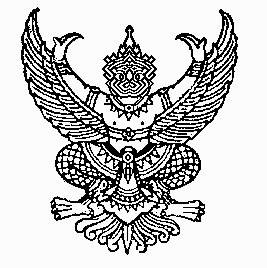 คำสั่งองค์การบริหารส่วนตำบลทุ่งต่อที่  116/2565เรื่อง มอบหมายหน้าที่การปฏิบัติงานของพนักงานส่วนตำบล พนักงานจ้างองค์การบริหารส่วนตำบลทุ่งต่อ  ----------------------------------------------------------	         	อาศัยอำนาจตามพระราชบัญญัติสภาตำบลและองค์การบริหารส่วนตำบล พ.ศ. 2537 และแก้ไขเพิ่มเติมจนถึงปัจจุบัน  พระราชบัญญัติระเบียบบริหารงานบุคคลส่วนท้องถิ่น  พ.ศ. 2542  ประกอบประกาศคณะกรรมการกลางพนักงานส่วนตำบล เรื่อง มาตรฐานทั่วไปเกี่ยวกับโครงสร้างแบ่งส่วนราชการวิธีการบริหารและการปฏิบัติงานของพนักงานส่วนตำบล และกิจการอันเกี่ยวกับการบริหารงานบุคคลในองค์การบริหารส่วนตำบล ข้อ 9 และประกาศคณะกรรมการพนักงานส่วนตำบลจังหวัดตรัง  เรื่อง  หลักเกณฑ์และเงื่อนไขเกี่ยวกับงานการบริหารงานบุคคลขององค์การบริหารส่วนตำบล องค์การบริหารส่วนตำบลทุ่งต่อ  จึงขอยกเลิก คำสั่งองค์การบริหารส่วนตำบลทุ่งต่อ ที่ 98/2564 เรื่อง มอบหมายหน้าที่การปฏิบัติงานของพนักงานส่วนตำบล พนักงานจ้าง องค์การบริหารส่วนตำบลทุ่งต่อ ลงวันที่ 8 เมษายน 2564 และออกคำสั่งแบ่งงานโดยมอบหมายหน้าที่และความรับผิดชอบภายในอบต. ให้พนักงานส่วนตำบลและพนักงานจ้าง ปฏิบัติงาน ดังนี้          1 นางสาวศิริวรรณ  ว่องทั่ง  ตำแหน่ง ปลัดองค์การบริหารส่วนตำบล (นักบริหารงานท้องถิ่น ระดับกลาง) เลขที่ตำแหน่ง 14-3-00-1101-001  มีหน้าที่ บริหารงานในฐานะปลัดองค์กรปกครองส่วนท้องถิ่นหรือรองปลัดองค์กรปกครองส่วนท้องถิ่น ที่มีลักษณะงานบริหารงานองค์กรปกครองส่วนท้องถิ่นและด้านกฎหมายเกี่ยวกับการวางแผน บริหารจัดการ อำนวยการ สั่งราชการ มอบหมาย กำกับดูแล ตรวจสอบ ประเมินผลงาน ตัดสินใจ แก้ปัญหา การบริหารงานขององค์กรปกครองส่วนท้องถิ่น ที่มีหน้าที่ความรับผิดชอบ ความยากและคุณภาพของงานสูงมาก โดยควบคุมหน่วยงานหลายหน่วยงานและปกครองผู้อยู่ใต้บังคับบัญชาจำนวนมากพอสมควร และปฏิบัติ หน้าที่อื่นตามที่ได้รับมอบหมาย โดยมีลักษณะงานที่ปฏิบัติในด้านต่างๆ  ดังนี้          1. ด้านแผนงาน          1.1 กำหนดแนวทางการดำเนินงาน ให้สอดคล้องกับทิศทาง นโยบาย ยุทธศาสตร์ ความคาดหวังและเป้าหมายความสำเร็จขององค์กรปกครองส่วนท้องถิ่น เพื่อผลักดันให้เกิดการเปลี่ยนแปลง หรือการพัฒนาเศรษฐกิจ สังคม ชุมชนและวัฒนธรรมทั้งในด้านประสิทธิภาพและประสิทธิผลขององค์กรปกครองส่วนท้องถิ่น  		1.2 บริหารจัดการให้เกิดการมีส่วนร่วมของประชาชนในการทำแผนพัฒนาองค์กรปกครองส่วนท้องถิ่น การจัดทำงบประมาณ การจัดซื้อจัดจ้าง การประเมินผลงาน การเปิดเผยข้อมูลและการ ตรวจสอบงานเพื่อให้เกิดการจัดแผนพัฒนาเมืองพัทยาที่มีประสิทธิภาพสูงสุด 		1.3 ค้นคว้าประยุกต์เทคโนโลยีหรือองค์ความรู้ใหม่ ๆ ที่เกี่ยวข้องกับงานตามภารกิจ ขององค์กรปกครองส่วนท้องถิ่นในภาพรวม รวมทั้งวางแผนแนวทางการพัฒนาระบบงาน การปรับกลไกวิธี บริหารงาน การกำหนดแนวทางการจัดสรรและการใช้ทรัพยากรหรืองบประมาณตามที่ได้รับมอบหมาย ตลอดจนแนวทางปรับปรุงกฎเกณฑ์ มาตรการ มาตรฐานในเรื่องต่างๆ ที่รับผิดชอบ เพื่อให้การบริหารการ ปฏิบัติงานมีประสิทธิภาพสูงสุดทันต่อการเปลี่ยนแปลงทางสังคม เศรษฐกิจ การเมือง และความต้องการของ ประชาชน          /1.4  กำกับ…-2-          1.4  กำกับ ติดตาม เร่งรัด การดำเนินงานให้เป็นไปตามทิศทาง แนวนโยบาย กลยุทธ์ แผนงาน โครงการ เพื่อให้การดำเนินงานบรรลุเป้าหมายและผลสัมฤทธิ์ตามที่กำหนดไว้           	1.5  วางแผนการปฏิบัติงานให้เป็นไปตามขั้นตอนและนำนโยบายของผู้บริหารไป ปฏิบัติ เพื่อให้งานสัมฤทธิ์ผลตามวัตถุประสงค์ 		1.6  ให้คำปรึกษาและเสนอความเห็นเกี่ยวกับแผนงานการดำเนินการต่าง ๆ ให้กับ ผู้บริหารองค์กรปกครองส่วนท้องถิ่น2. ด้านบริหารงาน           2.1  สั่งราชการ มอบหมาย อำนวยการ ควบคุม ตรวจสอบ ปรับปรุงแก้ไข ตัดสินใจ แก้ปัญหา ประเมินผลการปฏิบัติงาน และให้คำปรึกษาแนะนำการปฏิบัติราชการ เพี่อให้ผลการปฏิบัติราชการ บรรลุเป้าหมายและผลสัมฤทธิ์ที่องค์กรปกครองส่วนท้องถิ่นกำหนดไว้            2.2 ปรับปรุงแนวทาง มาตรฐาน ระบบงาน กฎหมาย กฎ ระเบียบ ข้อบังคับ หลักเกณฑ์และวิธีการปฏิบัติในเรื่องต่างๆ เพื่อการปฏิบัติราชการที่มีประสิทธิภาพและประสิทธิผล ทันต่อการ เปลี่ยนแปลง และตอบสนองต่อความต้องการของประชาชน           2.3 กำกับตรวจสอบ ควบคุมการปฏิบัติงานที่ได้รับมอบจากส่วนกลาง ส่วนภูมิภาค เพื่อให้งานบรรลุตามวัตถุประสงค์ อย่างมีประสิทธิภาพและเกิดประโยชน์สูงสุด            2.4 เสนอความเห็นหรือช่วยพิจารณาอนุมัติ อนุญาต ดำเนินการต่างๆ ตามภารกิจ ขององค์กรปกครองส่วนท้องถิ่น เพื่อผลสัมฤทธิ์ภารกิจขององค์กรปกครองส่วนท้องถิ่นที่สอดคล้องสภาวการณ์             ของประเทศและความต้องการของประชาชนเป็นสำคัญ            2.5 กำกับและบริหารการจัดเก็บภาษี และค่าธรรมเนียมตามกฎหมายที่รับผิดชอบ กำหนดไว้ ให้เป็นไปอย่างโปร่งใสและสามารถตรวจสอบได้            2.6 กำกับดูแลเรื่องร้องเรียน ให้คำปรึกษา แนะนำด้านกฎหมายการอำนวยความเป็น ธรรมให้แก่ประชาชน ตรวจสอบเรื่องร้องเรียนขอความเป็นธรรม เพื่อประกอบการตัดสินใจและอำนวยความ เป็นธรรมให้แก่ประชาชน           2.7 เข้าร่วมประชุมคณะกรรมการต่างๆ ตามที่ได้รับแต่งตั้งหรือในฐานะผู้แทนองค์กร ปกครองส่วนท้องถิ่น เพื่อการพิจารณาให้ความเห็น หรือการตัดสินใจแก้ปัญหาได้อย่างถูกต้อง            2.8 ให้คำปรึกษาและประสานงานฝ่ายบริหารสภาและส่วนราชการเพื่อกำหนดกรอบ การบริหารงบประมาณของหน่วยงานหรือตามแผนงานให้ตรงตามยุทธศาสตร์การพัฒนาประเทศ            2.9 ประสานงานกับองค์กรภาครัฐ เอกชน ประชาสังคมในระดับผู้นำที่เกี่ยวข้อง เพื่อให้เกิดความร่วมมือหรือแก้ปัญหาในการปฏิบัติราชการ 3. ด้านการบริหารทรัพยากรบุคคล            3.1 ปกครองบังคับบัญชา กำกับดูแล และพัฒนาทรัพยากรบุคคลในองค์กรปกครอง ส่วนท้องถิ่น เพื่อการบริหารงานและพัฒนาขีดความสามารถของบุคลากรตามหลักคุณธรรม           3.2 ช่วยวางแผนอัตรากำลังของส่วนราชการในองค์กรปกครองส่วนท้องถิ่นให้เป็นไป อย่างมีประสิทธิภาพและเป็นไปตามกฎหมาย           3.3 ช่วยบริหารทรัพยากรบุคคลขององค์กรปกครองส่วนท้องถิ่น เพื่อสร้างแรงจูงใจ ให้แก่ข้าราชการ ลูกจ้างประจำและพนักงานจ้างได้อย่างเป็นธรรม          /3.4 กำกับ…-3-           3.4 กำกับดูแล อำนวยการ ส่งเสริมและเผยแพร่งานวิชาการที่เกี่ยวข้องในรูปแบบ ต่างๆ เพื่อให้เกิดการเรียนรู้ร่วมกันของบุคลากร และเสริมสร้างประสิทธิภาพในการท างานให้บริการประชาชน ภารกิจการรักษาความสงบเรียบร้อย การอำนวยความยุติธรรมและภารกิจอื่นๆ            3.5 ให้คำปรึกษา แนะนำด้านการปฏิบัติงานแก่เจ้าหน้าที่ระดับรองลงมา ตอบปัญหา และชี้แจงเรื่องต่างๆ ที่เกี่ยวกับงานในหน้าที่ ในประเด็นที่มีความซับซ้อน และละเอียดอ่อนเพื่อสนับสนุนการ ปฏิบัติงานของเจ้าหน้าที่ระดับรองลงมา4. ด้านการบริหารทรัพยากรและงบประมาณ            4.1 วางแผน ติดตาม ควบคุม และตรวจสอบการใช้งบประมาณและทรัพยากรของ องค์กรปกครองส่วนท้องถิ่น เพื่อให้การปฏิบัติราชการเกิดประสิทธิภาพและความคุ้มค่า บรรลุเป้าหมายและ ผลสัมฤทธิ์ขององค์กรปกครองส่วนท้องถิ่น            4.2 บริหารงานการคลัง และการควบคุมการเบิกจ่ายเงินงบประมาณให้เกิด ประสิทธิภาพและความคุ้มค่าและเป็นไปตามกฎหมาย กฎ และระเบียบข้อบังคับที่เกี่ยวข้อง            4.3 วางแผนการจัดทำและบริหารงบประมาณรายจ่ายประจำปี เพื่อให้การ ปฏิบัติงานเกิดประสิทธิภาพและความคุ้มค่า สนองตอบปัญหาความต้องการของประชาชนตามแผนพัฒนาสำนักปลัด           1. นางพัชรดา  ลิมปนานนท์ ตำแหน่ง  นักพัฒนาชุมชนชำนาญการ รักษาราชการแทนหัวหน้าสำนักปลัด (นักบริหารงานทั่วไป ระดับต้น)  เลขที่ตำแหน่ง 14-3-01-3801-001  ปฏิบัติงานในฐานะหัวหน้าหน่วยงานระดับกองในองค์กรปกครองส่วนท้องถิ่น ขนาดเล็ก หรือ ในฐานะหัวหน้าฝ่าย ที่มีลักษณะงานเกี่ยวกับการวางแผน บริหารจัดการจัดระบบงาน อำนวยการ สั่งราชการ มอบหมาย กำกับ แนะนำ ตรวจสอบ ประเมินผลงาน ตัดสินใจแก้ปัญหาในงานของหน่วยงานที่รับผิดชอบ ซึ่งมี ลักษณะหน้าที่ความรับผิดชอบและคุณภาพของงานสูง และปฏิบัติงานอื่นตามที่ได้รับมอบหมาย 1) โดยมีลักษณะงานที่ปฏิบัติในด้านต่างๆ ดังนี้1.1 ร่วมวางแผนงาน โครงการ หรือแผนการปฏิบัติงาน รวมทั้งเป้าหมายและ ผลสัมฤทธิ์ของหน่วยงานด้านงานบริหารทั่วไป งานสนับสนุน งานเลขานุการ งานนโยบายและแผน งาน ทะเบียนราษฎร์และงานบัตรประจำตัวประชาชน หรืองานราชการที่มิได้กำหนดให้เป็นหน้าที่ของกอง หรือส่วน ราชการใดในองค์กรปกครองส่วนท้องถิ่นโดยเฉพาะ เพื่อเป็นแบบแผนในการปฏิบัติงานของหน่วยงานให้ สามารถปฏิบัติงานได้อย่างมีประสิทธิภาพสูงสุด 1.2 ร่วมจัดทำแผนหรือโครงการติดตามประเมินผลการดำเนินงานตามแผนและ โครงการต่างๆ ซึ่งอาจจะเป็นนโยบายแผนงานและโครงการทางเศรษฐกิจ สังคม การเมืองการบริหารหรือความ มั่นคงของประเทศ เพื่อให้เกิดการนำเสนอแนวทางในการพัฒนาแผนงานหรือโครงการอื่นๆ ในอนาคตต่อไป  1.3 ร่วมติดตาม เร่งรัด การดำเนินกิจกรรมต่างๆ ให้เป็นไปตามแผนงาน โครงการ หรือแผนการปฏิบัติงาน ตลอดจนประเมินผลและรายงานการดำเนินงาน เพื่อให้เป็นไปตามเป้าหมายและ ผลสัมฤทธิ์ของหน่วยงานตามที่กำหนดไว้  1.4 ร่วมวางแนวทางการศึกษา วิเคราะห์ และเสนอแนวทางพัฒนาการปฏิบัติงานหรือ ระบบงานขององค์กรปกครองส่วนท้องถิ่น ด้านงานนโยบายและแผน ด้านงำนบริหารทั่วไป งานสนับสนุน งาน เลขานุการ /งานนโยบาย...-4-งานนโยบายและแผน หรืองานราชการที่มิได้กำหนดให้เป็นหน้าที่ของกอง หรือส่วนราชการใดใน องค์กรปกครองส่วนท้องถิ่นที่สังกัด เพื่อปรับปรุงกระบวนการทำงานให้มีประสิทธิภาพยิ่งขึ้น ภายใต้ข้อจำกัด ทางด้านงบประมาณ บุคลากร และเวลา 1.5 ค้นคว้าประยุกต์เทคโนโลยีหรือองค์ความรู้ใหม่ ๆ ที่เกี่ยวข้องกับงานในภารกิจ ของหน่วยงานในภาพรวมเพื่อนำมาปรับปรุงให้การปฏิบัติงาน ระบบงาน หรือกระบวนการทำงานมี ประสิทธิภาพมากขึ้น  1.6 ควบคุมดูแลการจัดทำคำของบประมาณรายจ่ายประจำปี ข้อบัญญัติงบประมาณ เพิ่มเติม และการโอนเปลี่ยนระบบงบประมาณรายจ่าย เพื่อให้องค์กรปกครองส่วนท้องถิ่นมีงบประมาณที่ เหมาะสมและสอดคล้องกับภารกิจตามกฎระเบียบและเวลาที่กำหนดไว้ 1.7 ศึกษา วิเคราะห์ เสนอแนะ และประสานงานกับหน่วยงานต่างๆ ในองค์กร ปกครองส่วนท้องถิ่นและหน่วยงานอื่นๆ ที่เกี่ยวข้องในการจัดทำนโยบายและยุทธศาสตร์ เพื่อให้ได้แผน ยุทธศาสตร์และแผนปฏิบัติงานขององค์กรปกครองส่วนท้องถิ่น สอดรับกับนโยบายของสภาองค์การบริหาร ส่วนจังหวัด สภาเทศบาล หรือสภาตำบล รัฐบาล แผนพัฒนาเศรษฐกิจและสังคมแห่งชาติและแผนอื่นๆ ที่ เกี่ยวข้อง 1.8 ควบคุมดูแลการวิเคราะห์และจัดเตรียมข้อมูล  เอกสาร  และผลงานที่เกี่ยวข้องกับ งานด้านนโยบาย แผนยุทธศาสตร์ แผนปฏิบัติการ หรือแผนอื่นๆ ที่เกี่ยวข้อง เพื่อให้การทำงานของผู้บริหาร องค์กรปกครองส่วนท้องถิ่นเป็นไปอย่างมีประสิทธิภาพและความพึงพอใจสูงสุด 	 1.9 ควบคุมดูแลการจัดทำคำของบประมาณรายจ่ายประจำปี ข้อบัญญัติงบประมาณ เพิ่มเติมและ การโอนเปลี่ยนระบบงบประมาณรายจ่าย เพื่อให้องค์กรปกครองส่วนท้องถิ่นมีงบประมาณที่ เหมาะสมและสอดคล้องกับภารกิจตามกฎระเบียบและเวลาที่กำหนดไว้  1.10 พิจารณาอนุมัติ อนุญาต การดำเนินการต่างๆ ตามภารกิจที่หน่วยงานรับผิดชอบ เพื่อให้บรรลุเป้าหมายและผลสัมฤทธิ์กำหนด 1.11 มอบหมาย ตรวจสอบ ติดตาม ให้คำแนะนำ ปรับปรุงแก้ไข และควบคุมดูแลการ จัดการงานต่างๆ หลายด้านของหน่วยงานสนับสนุน เช่น งานธุรการ งานรักษาความปลอดภัย งานจัดพิมพ์และ แจกจ่ายเอกสาร งานรวบรวมข้อมูลสถิติ งานแปลเอกสาร งานเตรียมเรื่องและเตรียมการสำหรับการประชุม งานบันทึกเรื่องเสนอที่ประชุม งานทำรายงานการประชุมและรายงานอื่นๆ งานติดต่อกับหน่วยงานและบุคคล ต่างๆ งานติดตามผลงาน เป็นต้น เพื่อดูแลให้งานเป็นไปตามระเบียบอย่างถูกต้อง ทันเวลาและตรงตามความ ต้องการของผู้บริหารหรือหน่วยงานต่างๆ สูงสุด 1.12 มอบหมาย วิเคราะห์ ทำความเห็น เสนอแนะ และควบคุมดูแลงานนิติการ งานระเบียบและสัญญา เพื่อให้งานต่างๆ ดำเนินการไปอย่างถูกต้องตามหลักวิชาการ และตามกฎระเบียบที่กำหนด ไว้อย่างมีประสิทธิภาพสูงสุด 1.13 มอบหมาย วิเคราะห์ ทำความเห็น เสนอแนะ และควบคุมดูแลงานบริหารและ พัฒนาทรัพยากรบุคคล เพื่อบริหารงานให้องค์กรปกครองส่วนท้องถิ่นสามารถสรรหา บริหารพัฒนาและใช้ ประโยชน์จากบุคลากรในองค์กรอย่างมีประสิทธิภาพสูงสุด 1.14 มอบหมาย วิเคราะห์ ทำความเห็น เสนอแนะ และควบคุมดูแลงานนโยบายและ แผน หรืองานจัดระบบงาน เพื่อให้องค์กรปกครองส่วนท้องถิ่นมีแนวทางในการปฏิบัติงานที่มีเป้าหมายและมี ประสิทธิภาพสูงสุด  1.15 มอบหมาย วิเคราะห์ ทำความเห็น เสนอแนะ และควบคุมดูแลงานประชาสัมพันธ์ เพื่อให้เกิดการสื่อสารภายในที่ครอบคลุมทั่วถึงชัดเจน และเกิดการสื่อสารภายนอกที่สร้างความเข้าใจและ ภาพลักษณ์ที่ดีต่อประชาชนในท้องถิ่น/1.16 มอบหมาย…-5- 1.16 มอบหมาย วิเคราะห์ ทำความเห็น เสนอแนะและควบคุมดูแลงานทะเบียนราษฎร์ ต่างๆ เช่น การแจ้งเกิด การแจ้งตาย การแจ้งย้ายที่อยู่ การจัดทำบัตรประจำตัวประชาชน เป็นต้น เพื่อ อำนวยการให้กำการให้บริการประชาชนเป็นไปอย่างถูกต้อง รวดเร็วและมีประสิทธิภาพสูงสุด  1.17 ติดต่อประสานงานกับหน่วยงานหรือองค์กรภาครัฐ เอกชน และบุคคลที่เกี่ยวข้อง เพื่อให้เกิดความร่วมมือ หรือบูรณาการงานให้เกิดผลสัมฤทธิ์และเป็นประโยชน์ต่อประชาชนผู้รับบริการ 1.18 ชี้แจงข้อเท็จจริง พิจารณาให้ความเห็น ข้อเสนอแนะในที่ประชุมคณะกรรมการ และคณะทำงานต่างๆ ที่ได้รับแต่งตั้ง หรือเวทีเจรจาต่าง ๆ 1.19 จัดระบบงานและอัตรากำลังเจ้าหน้าที่ในหน่วยงานให้สอดคล้องกับภารกิจ เพื่อให้ การปฏิบัติราชการเกิดประสิทธิภาพ และความคุ้มค่ำ 1.20 ติดตามและประเมินผลงานของเจ้าหน้าที่ในบังคับบัญชา เพื่อให้การปฏิบัติงาน สอดคล้องกับวัตถุประสงค์ของหน่วยงานและบรรลุเป้าหมายและผลสัมฤทธิ์ตามที่กำหนด 1.21 ให้คำปรึกษาแนะนำ ปรับปรุงและพัฒนาการปฏิบัติงานของเจ้าหน้าที่ในบังคับ บัญชาเพื่อให้เกิดความสามารถและสมรรถนะที่เหมาะสมกับงานที่ปฏิบัติ 1.22 วางแผนการใช้ทรัพยากรและงบประมาณของหน่วยงาน เพื่อให้สอดคล้องกับ นโยบาย พันธกิจ และเป็นไปตามเป้าหมายของส่วนราชการ  1.23 ร่วมหรือวางแผนและประสานกิจกรรมให้มีการใช้ทรัพยากรของหน่วยงานที่ รับผิดชอบ ทั้งด้านงบประมาณ อาคารสถานที่และอุปกรณ์ในการทำงาน เพื่อให้การทำงานเกิดประสิทธิภาพ คุ้มค่า และบรรลุเป้าหมายขององค์กรปกครองส่วนท้องถิ่นที่สังกัด โดยอาจพิจารณานำงบประมาณที่ได้รับ จัดสรรมาดำเนินการและใช้จ่ายร่วมกัน 1.24 ติดตาม ตรวจสอบการใช้ทรัพยากรและงบประมาณ เพื่อให้เกิดประสิทธิภาพ ความคุ้มค่ำ และเป็นไปตามเป้าหมายและผลสัมฤทธิ์ตามที่กำหนด2) งานบริหารงานทั่วไป           1. งานบริหารทั่วไป ควบคุมการปฏิบัติงานธุรการ  งานสารบรรณ  การจัดทำคำสั่ง  งานรักษาความสงบเรียบร้อยงานเลือกตั้งและทะเบียนข้อมูล งานตรวจสอบภายใน งานอื่นๆ ที่ไม่มีหน่วยงานใดรับผิดชอบ           2. งานบริหารงานบุคคล ควบคุมตรวจสอบการปฏิบัติงานบรรจุและแต่งตั้ง งานวินัย งานสิทธิสวัสดิการของพนักงานส่วนตำบล และพนักงานจ้าง            3. งานกฎหมายและคดี ควบคุมการปฏิบัติงานเกี่ยวกับการตราข้อบัญญัติ งานนิติกรรม งานคดี งานทะเบียนพาณิชย์ งานร้องเรียนร้องทุกข์  อุทธรณ์            4. งานนโยบายและแผน ควบคุมการปฏิบัติงานการจัดทำแผนยุทธศาสตร์ แผนพัฒนาสามปี แผนการดำเนินงาน และผลการติดตามประเมินผลแผนพัฒนา ผลการดำเนินงานในรอบปีที่ผ่านมา การจัดทำแผนเฉพาะกิจ แผนการดำเนินการอื่นๆ ตามระเบียบที่เกี่ยวข้อง งานเกี่ยวกับงบ           5. งานป้องกันและบรรเทาสาธารณภัย ควบคุมการปฏิบัติงานอำนวยการ  งานป้องกันและฟื้นฟู           6. งานพัฒนาชุมชน ควบคุมการปฏิบัติงานส่งเสริมอาชีพ งานสวัสดิการผู้สูงอายุ ผู้พิการ ผู้ป่วยเอดส์ เด็ก สตรี  ผู้ด้อยโอกาส และงานสังคมสงเคราะห์           7. งานกิจการสภา  ควบคุมการปฏิบัติงานการประชุม งานสารบรรณ งานกฎหมาย           8. งานการศึกษา  ศาสนาและวัฒนธรรม ควบคุมการปฏิบัติงานข้อมูลการศึกษา งานหลักสูตรการศึกษา  งานอาหารกลางวันและอาหารเสริม (นม) งานทุนการศึกษา งานส่งเสริมสนับสนุนการศึกษา และงานส่งเสริมศาสนา ประเพณีและวัฒนธรรม          /8. งานสาธารณสุข-6-          9. งานสาธารณสุข ควบคุมการปฏิบัติงานส่งเสริมสุขภาพงานสุขศึกษา งานป้องกันและระงับโรคติดต่อ งานกองทุนหลักประกันสุขภาพระดับตำบล (สปสช.)          10. งานจัดทำร่างข้อบัญญัติงบประมาณรายจ่ายประจำปีของสำนักงานปลัด          11. งานทะเบียนพาณิชย์          12. งานรับเรื่องร้องทุกข์ ร้องเรียนต่าง ๆ ดำเนินคดีแพ่ง และอาญา           13. งานที่มีปัญหาเกี่ยวกับกฎหมาย ระเบียบ ข้อบังคับต่าง ๆ           14. ปฏิบัติงานที่ไม่มีเจ้าหน้าที่รับผิดชอบโดยตรง หรือกรณีผู้ใต้บังคับบัญชาโอน-ย้าย ได้รับอนุญาตให้ลา และ เข้ารับการอบรมต่าง ๆ 	          15. งานอื่น ๆ ที่เกี่ยวข้องหรือที่ได้รับมอบหมาย          2. นางกัญษิฐานันท์  รฐนันท์โชติ  ตำแหน่ง นักวิชาการศึกษาระดับปฏิบัติการ เลขที่ตำแหน่ง 14-3-01-3803-001 ปฏิบัติงานในฐานะหัวหน้างาน ซึ่งต้องกำกับ แนะนำ ตรวจสอบการปฏิบัติงานของผู้ร่วม ปฏิบัติงาน โดยใช้ความรูความสามารถ ประสบการณและความชำนาญงานสูงในดานวิชาการศึกษา ปฏิบัติงานที่ตองตัดสินใจหรือแกปญหาที่ยาก และปฏิบัติงานอื่นตามที่ไดรับมอบหมาย หรือ ปฏิบัติงานในฐานะผูปฏิบัติงานที่มีประสบการณโดยใชความรูความสามารถ ประสบการณ และความชํานาญงานสูงในดานวิชาการศึกษา ปฏิบัติงานที่ตองตัดสินใจหรือแกปญหาที่ยาก และ ปฏิบัติงานอื่นตามที่ไดรับมอบหมาย โดยมีลักษณะงานที่ปฏิบัติในด้านต่าง ๆ ดังนี้  โดยมีลักษณะงานที่ปฏิบัติในด้านต่าง ๆ ดังนี้ศึกษา วิเคราะห์ข้อมูลเกี่ยวกับการศึกษา เพื่อนำไปใช้ประโยชน์ในการพัฒนางาน ด้านการศึกษาทั้งในระบบ นอกระบบ การศึกษาพิเศษ การศึกษาตามอัธยาศัย และที่เกี่ยวข้องศึกษา วิเคราะห์ วิจัย เพื่อเสนอแนะความเห็นทางวิชาการเกี่ยวกับการพัฒนา นโยบาย แผนมาตรฐานการศึกษา หลักสูตร แบบเรียน ตำรา สื่อการเรียนการสอน สื่อการศึกษา การผลิตและ พัฒนาสื่อนวัตกรรมและเทคโนโลยี การแนะแนวการศึกษา การส่งเสริมสนับสนุนการจัดการศึกษา 1.3 ควบคุม ดูแล และติดตามการศึกษา และวิเคราะห์ข้อมูลเกี่ยวกับการจัดตั้ง การยุบรวมสถานศึกษา เพื่อประกอบการพิจารณา จัดตั้งหรือยุบรวมสถานศึกษาได้อย่างมีประสิทธิภาพ กำหนดแผนงาน/โครงการ เพื่อส่งเสริมสนับสนุนการจัดการศึกษา ศาสนา ศิลปะ และวัฒนธรรมวางแผนอัตรากำลังครูและบุคลากรทางการศึกษาตามหลักเกณฑ์และเงื่อนไข เพื่อให้ได้บุคลากรที่มีความรู้ความสามารถตรงตามความต้องการของสถานศึกษาในสังกัด          1.5 วิเคราะห์ข้อมูลเกี่ยวกับการจัดตั้ง การยุบรวมสถานศึกษา เพื่อประกอบการ พิจารณา จัดตั้งหรือยุบรวมสถานศึกษาได้อย่างมีประสิทธิภาพ          1.6 ตรวจสอบงานทะเบียนและเอกสารด้านการศึกษา และแก้ไขให้ทันสมัย เพื่อให้ การส่งเสริมสนับสนุนการจัดการศึกษาเป็นไปตามมาตรฐานและมีประสิทธิภาพ           1.7 ศึกษา วิเคราะห์ เสนอความเห็น และจัดทำกิจกรรมความร่วมมือกับต่างประเทศ เพื่อส่งเสริมสนับสนุนด้านการศึกษาตามโครงการความร่วมมือกับต่างประเทศ          1.8 ติดตาม ประเมินผล แก้ไขปัญหา และสรุปผลการดำเนินงาน กิจกรรม โครงการ ด้านการศึกษา เพื่อพัฒนางานด้านการศึกษา           1.9 ควบคุม ติดตามและดูแลตรวจสอบความถูกต้อง เรียบร้อยของผลงานทางวิชาการ ของครูหรือบุคลากรทางการศึกษา เพื่อเสนอขอประเมินวิทยฐานะของครูและบุคลากรทางการศึกษาให้เป็นไป ตามตาม/ระเบียบ…-7-ระเบียบที่กำหนดไว้          1.10 ควบคุม ติดตามและดูแลการดำเนินการเรื่องการพิจารณาเลื่อนขั้นเงินเดือน ค่าตอบแทน หรือเครื่องราชอิสริยาภรณ์ต่างๆ เพื่อสร้างขวัญกำลังใจและความก้าวหน้าให้กับครูและบุคลากร ทางการศึกษาในสังกัด          1.11 วางแผนและจัดสรรพัสดุอุปกรณ์หรืองบประมาณสนับสนุนโรงเรียน เช่น งาน อาหารกลางวัน อาหารเสริม นม คอมพิวเตอร์ กิจกรรมสันทนาการ ฯลฯ เพื่อให้เด็กๆ ในพื้นที่ได้รับการศึกษาที่ เหมาะสมและเกิดการพัฒนาที่มีประสิทธิภาพสูงสุด          1.12 วางแผน ควบคุม และดูแลศูนย์พัฒนาเด็กเล็กให้ได้มาตรฐาน เพื่อดูแลให้เด็กใน ท้องถิ่นมีการเติบโตที่ถูกต้องและมีการพัฒนาการที่ดีสมวัย           1.13 จัดทำโครงการ ส่งเสริมการเรียนรู้ของชุมชน ด้านการศึกษา การสร้างอาชีพ กีฬา ศาสนา วัฒนธรรม และภูมิปัญญาท้องถิ่นเพื่อให้เด็กๆ ในท้องถิ่นเกิดการเรียนรู้ ความสามัคคีและรักษาไว้ซึ่ง มรดกล้ำค่าของท้องถิ่น           1.14 ศึกษา และติดตามเทคโนโลยีองค์ความรู้ใหม่ๆ กฎหมาย และระเบียบต่างๆ ที่เกี่ยวข้องกับงานการศึกษา เพื่อนำมาประยุกต์ใช้ในการปฏิบัติงานได้อย่างมีประสิทธิภาพสูงสุด          1.15 จัดทำข้อมูลสารสนเทศและเสนอแนะการปรับปรุงเปลี่ยนแปลงหลักการระเบียบ ปฏิบัติ ตลอดจนแนวทางพิจารณาเรื่องต่าง ๆ ที่เกี่ยวข้องกับการศึกษาและวิชาชีพแก่บุคคลหรือหน่วยงานที่ เกี่ยวข้อง เพื่อให้บุคคลหรือหน่วยงานมีข้อมูลและความคิดเห็นที่เป็นประโยชน์ประกอบการตัดสินใจ          1.16  ส่งเสริมการผลิตคู่มือ แนวทางการอบรม เอกสารทางวิชาการ สื่อคอมพิวเตอร์ มัลติมีเดีย สื่อการศึกษารูปแบบอื่นๆ รวมทั้งจัดการอบรมเผยแพร่ความรู้ เพื่อส่งเสริมการให้บริการความรู้แก่ ประชาชนได้อย่างทั่วถึงและสะดวกมากขึ้น           1.17  ดำเนินการจัดประชุมสัมมนาทางวิชาการนานาชาติ ควบคุม ดูแลการจัดบริการ ส่งเสริมการศึกษา เช่น จัดพิพิธภัณฑ์ทางการศึกษา แหล่งเรียนรู้ เพื่อให้การบริการความรู้และบริการทางด้าน การศึกษาและวิชาชีพ          1.18 ดูแลการเผยแพร่การศึกษาหรือนวัตกรรมและเทคโนโลยีเพื่อการศึกษา เช่น การ จัดรายการวิทยุ โทรทัศน์ การเขียนบทความ การจัดทำวารสารหรือเอกสารต่างๆ เผยแพร่ทางสื่อสารมวลชน เทคโนโลยีสารสนเทศหรือสื่อการศึกษารูปแบบอื่นๆ เพื่อส่งเสริมให้ความรู้ทางการศึกษา การแนะแนว การศึกษาและวิชาชีพอย่างทั่วถึงและทันสมัยอยู่เสมอ           1.19 จัดทำฐานข้อมูลหรือระบบสารสนเทศที่เกี่ยวกับงานการศึกษา เพื่อให้สอดคล้อง และสนับสนุนภารกิจของหน่วยงานและใช้ประกอบการพิจารณากำหนดนโยบาย แผนงาน หลักเกณฑ์ มาตรการต่างๆ1) งานส่งเสริมการศึกษา ศาสนาและวัฒนธรรม  	          1   งานข้อมูลการศึกษา การจัดทำแผนการศึกษาศูนย์พัฒนาเด็กเล็ก          2   งานหลักสูตรการศึกษา	          3   งานส่งเสริมอาหารกลางวันและอาหารเสริม(นม)          4   งานทุนการศึกษา          5   งานส่งเสริม สนับสนุนการศึกษาศูนย์พัฒนาเด็กเล็ก            6   งานส่งเสริมศาสนา ประเพณีและวัฒนธรรม          7   งานส่งเสริมและสนับสนุนอุปกรณ์กีฬา  /8งานส่งเสริม..-8-          8   งานส่งเสริมกิจกรรมสภาเด็กและเยาวชน          9   การพิจารณาเลื่อนขั้นเงินเดือน เลื่อนค่าตอบแทนหรือเครื่องราชอิสริยาภรณ์ต่างๆของครู          10 งานอื่น ๆ ที่เกี่ยวข้องหรือที่ได้รับมอบหมาย          3. นางพัชรดา  ลิมปนานนท์  ตำแหน่ง นักพัฒนาชุมชน ระดับชำนาญการ เลขที่ตำแหน่ง      14-3-01-3801-00  ปฏิบัติงานในฐานะหัวหนางาน ซึ่งตองกํากับ แนะนํา ตรวจสอบการปฏิบัติงานของผู้ร่วม ปฏิบัติงาน โดยใชความรูความสามารถ ประสบการณและความชํานาญงานสูงในดานวิชาการพัฒนาชุมชน ปฏิบัติงานที่ตองตัดสินใจหรือแกปญหาที่ยาก และปฏิบัติงานอื่นตามที่ไดรับมอบหมาย            หรือ ปฏิบัติงานในฐานะผูปฏิบัติงานที่มีประสบการณโดยใชความรูความสามารถ ประสบการณ และความชํานาญงานสูงในดานวิชาการพัฒนาชุมชน ปฏิบัติงานที่ตองตัดสินใจหรือแกปญหาที่ยาก และ ปฏิบัติงานอื่นตามที่ไดรับมอบหมาย โดยมีลักษณะงานที่ปฏิบัติในดานตางๆ ดังนี้1) โดยมีลักษณะงานที่ปฏิบัติในดานตางๆ ดังนี้    1.1 ศึกษา วิเคราะห์วิจัยด้านพัฒนาชุมชน เพื่อจัดทำแผนงาน สนับสนุนการรวมกลุ่ม ของประชาชนในชุมชนประเภทต่าง ๆ รวมถึงแสวงหาและพัฒนาศักยภาพของผู้นำชุมชน กลุ่ม องค์กร และ เครือข่ายองค์กรประชาชน          1.2 ศึกษา วิเคราะห์วิจัยด้านพัฒนาชุมชน เพื่อกำหนดมาตรการและกลไกในการ พัฒนาและส่งเสริมการสร้างความเข้มแข็งของชุมชน การส่งเสริมกระบวนการเรียนรู้และการมีส่วนร่วมของ ชุมชนในการบริหารจัดการชุมชน ตลอดจนการพัฒนาและส่งเสริมความเข้มแข็ง สมดุลและมั่นคงของเศรษฐกิจ ชุมชนระดับฐานราก รวมทั้งในการพัฒนารูปแบบ วิธีการพัฒนาชุมชนให้มีความเหมาะสมกับพื้นที่           1.3 ศึกษา วิเคราะห์ปัญหาสถานการณ์ต่างๆ ที่เกี่ยวข้องในงานพัฒนาชุมชน เพื่อหา แนวทางป้องกันและแก้ไขปัญหาที่เหมาะสมสอดคล้องกับสภาพแวดล้อมและสถานการณ์ที่เปลี่ยนแปลงไป           1.4 ศึกษา วิเคราะห์จัดทำ และพัฒนาระบบข้อมูลสารสนเทศในการพัฒนาชุมชน และระบบสารสนเทศชุมชน เพื่อกำหนดนโยบาย แผนงาน ตลอดจนกำหนดแนวทางหรือวางแผนการพัฒนาใน ทุกระดับ                   เสนอแนะแนวทางการพัฒนาและส่งเสริมศักยภาพชุมชนและเศรษฐกิจชุมชนเพื่อ สร้างความสมดุลในการพัฒนาชุมชน และความมั่นคงของเศรษฐกิจชุมชนระดับฐานราก น าไปสู่ความเข้มแข็ง ของชุมชนอย่างยั่งยืน           1.5 กำหนดมาตรฐานและเกณฑ์ชี้วัดด้านการพัฒนาชุมชน เพื่อให้มีเกณฑ์ชี้วัดด้าน การพัฒนาชุมชนที่ถูกต้องเหมาะสม ได้มาตรฐาน          1.6 ส่งเสริม พัฒนา ออกแบบ สรุปและวิเคราะห์การดำเนินการด้านการจัดการ ความรู้และภูมิปัญญาท้องถิ่นของชุมชน เพื่อสร้างและพัฒนาระบบการจัดการความรู้ของชุมชน          1.7 ส่งเสริม สนับสนุน และพัฒนากระบวนการเรียนรู้และการมีส่วนร่วมของ ประชาชนในรูปแบบต่าง ๆ เพื่อให้ชุมชนสามารถคิดค้นปัญหา วิเคราะห์ตัดสินใจ วางแผนและดำเนินการ ร่วมกันเพื่อแก้ไขปัญหาความต้องการของตนเอง และชุมชนได้           1.8 ส่งเสริมและพัฒนารูปแบบ/วิธีการจัดเวทีประชาคม หรือเวทีชุมชนในรูปแบบ ต่าง ๆ เพื่อเอื้อให้ประชาชนมีการแลกเปลี่ยนเรียนรู้อันนำไปสู่การจัดทำแผนชุมชน เพื่อแก้ไขปัญหาความ ต้องการของชุมชน และพัฒนาเครือข่ายของชุมชนในทุกระดับ/1.9 ส่งเสริม...-9-     1.9 ส่งเสริม สนับสนุน พัฒนาทักษะ และให้ความรู้ในการบริหารจัดการระบบข้อมูลแก่ เจ้าหน้าที่ผู้นำชุมชน องค์กรชุมชน เครือข่ายองค์กรชุมชน และภาคีการพัฒนา เพื่อให้การบริหารจัดการข้อมูลการ จัดเก็บข้อมูล การจัดทำระบบข้อมูลสารสนเทศเพื่อการพัฒนาชุมชน และการจัดทำระบบสารสนเทศชุมชน รวมทั้ง การส่งเสริมการใช้ประโยชน์จากข้อมูลเป็นไปอย่างมีประสิทธิภาพและเกิดประโยชน์สูงสุด 1.10 ควบคุม ติดตาม ดูแลการส่งเสริม สนับสนุนกระบวนการเรียนรู้และการมีส่วนร่วม ของประชาชนในรูปแบบต่างๆ เพื่อให้ประชาชนในชุมชนสามารถจัดทำแผนชุมชน รวมทั้งวิเคราะห์ตัดสินใจ และดำเนินการร่วมกัน เพื่อแก้ไขปัญหาความต้องการของตนเอง และชุมชนได้ ตลอดจนเป็นที่ปรึกษาในการ ดำเนินงานพัฒนาชุมชน 1.11 ควบคุม ติดตาม ดูแลการส่งเสริม สนับสนุนในการรวมกลุ่มและจัดตั้งกลุ่มองค์กร ชุมชน กลุ่มแม่บ้านและเครือข่ายประชาชน เพื่อส่งเสริมประชาชนให้มีความสนใจ ความเข้าใจ และความคิด ริเริ่มในการพัฒนาชุมชนในท้องถิ่นของตน 1.12 ควบคุม ติดตาม ดูแลการรวบรวมและลงทะเบียนผู้สูงอายุ ผู้พิการและผู้ติดเชื้อ เอดส์ เพื่อดูแลและจัดสวัสดิการที่พึงได้เช่น เบี้ยยังชีพ เบี้ยสงเคราะห์ ในการช่วยเหลือและสงเคราะห์ให้มี คุณภาพชีวิตที่ดีขึ้น 1.13 วางแผน ฝึกอบรม ส่งเสริมและสนับสนุนอาชีพที่เหมาะสมแก่ประชาชนในชุมชน เพื่อให้กลุ่มอาชีพสามารถเพิ่มผลผลิตและสร้างรายได้ให้กับชุมชน                 1.14 ศึกษา วิเคราะห์ หรือควบคุมการจัดทำโครงการและงบประมาณ รวมถึงการ ดำเนินการตามแผนโครงการ การโฆษณาและประชาสัมพันธ์และการประเมินผลการจัดกิจกรรมต่างๆ ที่เป็น ประโยชน์แก่ชุมชน เช่นกิจกรรมส่งเสริมครอบครัว กิจกรรมแข่งกีฬา กิจกรรมที่เกี่ยวกับเด็กและเยาวชน กิจกรรมเพื่อให้ห่างไกลยาเสพติด เป็นต้น     1.15 แสวงหา พัฒนา ส่งเสริม ประสานและสนับสนุนผู้นำชุมชนหรือกรรมการชุมชน เพื่อให้รู้ถึงบทบาทหน้าที่และเกิดการพัฒนาศักยภาพให้สามารถพัฒนาชุมชนของตนได้อย่างมีประสิทธิภาพสูงสุด 1.16 ควบคุม ติดตาม ดูแลการส่งเสริมและสนับสนุนให้เกิดกองทุน หรือสมาคมใน รูปแบบต่างๆ เช่นสมาคมฌาปนกิจสงเคราะห์ เพื่อเกิดสวัสดิการซึ่งเป็นประโยชน์ต่อประชาชนในชุมชน1.17 ให้คำปรึกษา และข้อเสนอแนะที่เป็นประโยชน์ในการปฏิบัติงาน และแก้ไขปัญหา ต่างๆ ที่เกิดขึ้นแก่เจ้าหน้าที่ในระดับรองลงมาในสายงาน ผู้ร่วมงาน หรือหน่วยงานต่างๆ ที่เกี่ยวข้อง เพื่อให้ การดำเนินงานเป็นไปอย่างราบรื่นและแล้วเสร็จตามเวลาที่กำหนด 1.18 ศึกษา และติดตามเทคโนโลยีองค์ความรู้ใหม่ๆ กฎหมาย และระเบียบต่างๆ ที่ เกี่ยวข้องกับงานพัฒนาชุมชน เพื่อนำมาประยุกต์ใช้ในการปฏิบัติงานได้อย่างมีประสิทธิภาพ           1) งานสวัสดิการและสังคม               1   งานส่งเสริมและสนับสนุนกลุ่มอาชีพ                 2   งานสวัสดิการผู้สูงอายุ ผู้พิการ ผู้ป่วยเอดส์ เด็ก สตรี ผู้ด้อยโอกาส               3   งานสังคมสงเคราะห์                           4   งานส่งเสริมศาสนาประเพณีและวัฒนธรรม               5   งานจัดทำแผนชุมชน                6   งานส่งเสริมกิจกรรมสภาเด็กและเยาวชน/7.งานอื่น ๆ…-10-               7   งานอื่น ๆ ที่เกี่ยวข้องหรือที่ได้รับมอบหมาย      2) งานป้องกันและบรรเทาสาธารณภัย               1   งานอำนวยการ               2   งานป้องกันและฟื้นฟู               4. นางสาวรุจิรา  เกียรติพิมล  ตำแหน่ง  นักวิเคราะห์นโยบายและแผน ระดับชำนาญการเลขที่ตำแหน่ง 14-3-01-3103-001  มีหน้าที่ปฏิบัติงานในฐานะผู้ปฏิบัติงานระดับต้น ที่ต้องใช้ความรูความสามารถทางวิชาการใน การทำงาน  ปฏิบัติงานด้านวิเคราะห์นโยบายและแผน ภายใตการกำกับ แนะนําตรวจสอบ และปฏิบัติงาน อื่นตามที่ไดรับมอบหมาย 1) โดยมีลักษณะงานที่ปฏิบัติในด้านต่างๆ ดังนี้              1.1 รวบรวม วิเคราะห์และประมวลนโยบายของรัฐบาล กระทรวง กรม และ สถานการณ์เศรษฐกิจการเมือง และสังคม เพื่อน ามาสรุปเสนอประกอบการกำหนดนโยบายและเป้าหมายของ องค์กรปกครองส่วนท้องถิ่น หรือนโยบาย แผนงาน และโครงการทางเศรษฐกิจ สังคม การเมือง การบริหาร    1.2 รวบรวมข้อมูล และศึกษาวิเคราะห์เบื้องต้น เกี่ยวกับภารกิจหลักและแผนกลยุทธ์ ขององค์กรปกครองส่วนท้องถิ่น หรือทิศทางการพัฒนาเศรษฐกิจ สังคม การเมือง เพื่อวางแผนกำหนดแผนการ ปฏิบัติงานหรือโครงการให้สามารถบรรลุภารกิจที่กำหนดไว้   1.3 วิเคราะห์นโยบายขององค์กรปกครองส่วนท้องถิ่น หรือนโยบาย แผนงาน และ โครงการทางเศรษฐกิจ สังคม การเมือง การบริหาร และเสนอข้อคิดเห็น เพื่อช่วยจัดทำแผนยุทธศาสตร์ แผนพัฒนา 3 ปี แผนการปฏิบัติงาน แผนงาน โครงการ หรือ กิจกรรมได้ตามวัตถุประสงค์ที่ตั้งไว้              1.4 สำรวจ รวบรวม และประมวลผลข้อมูลการดำเนินงานและประเด็นปัญหาทาง เศรษฐกิจ การเมือง และสังคม เพื่อเป็นข้อมูลสำหรับการจัดทำแผนงาน หรือกำหนดยุทธศาสตร์             1.5 ศึกษาวิเคราะห์ความสัมพันธ์ระหว่างยุทธศาสตร์และนโยบายของ รัฐบาล และ ส่วนราชการต่างๆ เพื่อประกอบการเสนอแนะแนวทางการประสานผลักดันยุทธศาสตร์และนโยบาย ตลอดจน การติดตามประเมินผลให้สอดคล้องไปในแนวทางเดียวกัน              1.6 ประสานและรวบรวมข้อมูลที่จำเป็นต่างๆ เพื่อประกอบการจัดทำกระบวนงาน ของการพัฒนาคุณภาพการบริหารจัดการภาครัฐ (PMQA) และเครื่องมือวิเคราะห์ระดับความสำเร็จของการ ดำเนินงานจากการใช้จ่ายงบประมาณ (Performance Assessment Rating Tool-PART)              1.7 ประสานและรวบรวมข้อมูลจากหน่วยงานต่างๆ ทั้งในและนอกองค์กรปกครอง ส่วนท้องถิ่น เพื่อนำไปจัดทำแผนที่ยุทธศาสตร์ (Strategy Map) หรือตัวชี้วัดขององค์กรปกครองส่วนท้องถิ่น   1.8 ศึกษา สำรวจ รวบรวมสถิติข้อมูล ตรวจสอบ วิเคราะห์ วิจัยและจัดทำ เอกสารรายงานต่าง ๆ ทางด้านการจราจร และด้านอื่น ๆ ที่เกี่ยวข้องสัมพันธ์กับการจราจร เพื่อนำมาประกอบ ในการวางแผนและดำเนินการแก้ปัญหา หรือปรับปรุงการจราจร             1.9 ช่วยดำเนินการสำรวจ คำนวณโครงสร้าง และประมาณราคาค่าก่อสร้างซ่อมแซม รื้อย้าย สิ่งอำนวยความสะดวกในระบบขนส่งสาธารณะทางบก รวมทั้งประมาณการผลกระทบที่จะเกิดขึ้นจาก การก่อสร้างนั้น เพื่อให้สอดคล้องกับงบประมาณที่ได้รับและจัดหาแนวทางในการบรรเทาปัญหาที่อาจเกิดขึ้น              1.10 ช่วยตรวจสอบสัญญาของผู้รับเหมาเอกชนในการก่อสร้าง ซ่อมแซม ปรับปรุง รื้อถอนสิ่งก่อสร้างทางด้านการจราจรทั้งทางบกและทางน้ำ เพื่อให้ถูกต้องตามกฎหมายที่กำหนดไว้อย่าง โปร่งใสและเป็นธรรม /1.11ช่วยพัฒนา…-11-          1.11 ช่วยพัฒนาระบบจราจร ร่วมศึกษาหาข้อมูลเกี่ยวกับเส้นทางจราจร เพื่อนำไปใช้ เป็นข้อมูลในการจัดระเบียบจราจร          1.12 ประสานงาน รวบรวมและประมวลผลข้อมูลทั้งจากผลการดำเนินงานที่ผ่านมา จากสภาวะภายนอก จากนโยบายขององค์กรปกครองส่วนท้องถิ่น และจากหน่วยงานที่เกี่ยวข้อง เพื่อจัดทำแผนยุทธศาสตร์และแผนพัฒนา 3 ปี และแผนปฏิบัติการประจำปีขององค์กรปกครองส่วนท้องถิ่นที่เหมาะสม และเป็นประโยชน์สูงสุดต่อพื้นที่           1.13 วางแผนการทำงานที่รับผิดชอบ ร่วมดำเนินการวางแผนการทำงานของหน่วยงาน หรือโครงการ เพื่อให้การดำเนินงานเป็นไปตามเป้าหมายและผลสัมฤทธิ์ที่กำหนด           1.14 วางแผนและร่วมดำเนินการในคณะกรรมการในระดับชุมชน องค์กร และกลุ่ม จังหวัดในโครงการของหน่วยงานเพื่อให้การดำเนินงานเป็นไปตามวัตถุประสงค์1.15 วางแผนการดำเนินงานการจัดทำร่างข้อบัญญัติงบประมาณรายจ่ายประจำปี           1.16 ประสานการทำงานร่วมกันทั้งภายในและภายนอกทีมงานหรือหน่วยงาน เพื่อให้ เกิดความร่วมมือและผลสัมฤทธิ์ตามที่กำหนด           1.17 ชี้แจงและให้รายละเอียดเกี่ยวกับข้อมูล ข้อเท็จจริง แก่บุคคลหรือหน่วยงานที่ เกี่ยวข้อง เพื่อสร้างความเข้าใจหรือความร่วมมือในการดำเนินงานตามที่ได้รับมอบหมาย            1.18 รวบรวมข้อมูล เพื่อเผยแพร่และถ่ายทอดองค์ความรู้ที่เกี่ยวกับการจัดทำแผนงาน โครงการ            1.19 ให้คำปรึกษา แนะนำ ตอบปัญหา และชี้แจงเรื่องต่างๆ เกี่ยวกับงานนโยบายและ แผนหรืองานการจราจร เพื่อแก้ปัญหาในการปฏิบัติงาน            1.20 จัดเก็บข้อมูลต่างๆ ที่เกี่ยวข้องกับงานค้นคว้าวิจัยด้านการจราจร เพื่อเป็น ประโยชน์ต่อการค้นคว้าวิจัยและให้บริการข้อมูลกับประชาชน หน่วยงานหรือส่วนราชการอื่นๆ ที่เกี่ยวข้อง2) งานวิเคราะห์นโยบายและแผน             ๑.  งานจัดทำแผนพัฒนาท้องถิ่น             2.  จัดทำแผนดำเนินงาน            3.  งานวิจัย ประสานแผน           4.  งานติดตามและประเมินผลแผนพัฒนาองค์การบริหารส่วนตำบล             5.  งานจัดทำประชาคมหมู่บ้าน/ตำบล			            6.  ปฏิบัติงานอื่นๆ ที่เกี่ยวข้องหรือที่ได้รับมอบหมาย 3) งานสิ่งแวดล้อม           1. งานทรัพยากรธรรมชาติและสิ่งแวดล้อม4) ปฏิบัติงานกองทุนหลักประกันสุขภาพระดับตำบล          5. นางสาวดารา  พรหมทอง  ตำแหน่งนักจัดการงานทั่วไป ระดับปฏิบัติการ เลขที่ตำแหน่ง     14-3-01-3101-001  มีหน้าที่ปฏิบัติงานในฐานะผูปฏิบัติงานระดับต้น ที่ต้องใช้ความรูความสามารถทางวิชาการ ในการทำงาน ปฏิบัติงานด้านการบริหารจัดการภายในสำนักงานหรือการบริหารราชการทั่วไป ภายใต การกํากับ แนะนําตรวจสอบ และปฏิบัติงานอื่นตามที่ไดรับมอบหมาย 1) โดยมีลักษณะงานที่ปฏิบัติในด้านต่างๆ ดังนี้/1.1 ศึกษา…-12-          1.1 ศึกษา รวบรวมข้อมูล สถิติสรุปรายงาน และปฏิบัติงาน เพื่อสนับสนุนการบริหาร สำนักงาน ในด้านต่างๆ เช่น งานบริหารทรัพยากรบุคคล งานบริหารงบประมาณ งานบริหารแผนปฏิบัติ ราชการ งานบริหารอาคารสถานที่ งานจัดระบบงาน งานรักษาความปลอดภัย งานธุรการ สารบรรณ และงาน สัญญาต่างๆ เป็นต้น           1.2 จัดเก็บ และรักษาข้อมูลสถิติเอกสาร หลักฐาน หนังสือราชการ ระเบียบ และ คำสั่งต่างๆ ของหน่วยงานตามที่ได้รับมอบหมาย เพื่อให้มีข้อมูลที่สะดวกต่อการค้นหา และเป็นหลักฐานทาง ราชการ          1.3 ปฏิบัติงานเลขานุการของผู้บริหาร เช่น การกลั่นกรองเรื่อง การจัดเตรียมเอกสาร สำหรับการประชุม เป็นต้น เพื่อไม่ให้เกิดข้อผิดพลาดในการวินิจฉัยสั่งการของผู้บริหาร 1.4 จัดเตรียมการประชุม บันทึกและเรียบเรียงรายงานการประชุม และรายงานอื่นๆ เพื่อให้การบริหารการประชุมมีประสิทธิภาพและบรรลุวัตถุประสงค์ของหน่วยงาน1.5 ทำเรื่องติดต่อกับหน่วยงานและบุคคลต่างๆ เพื่อให้การดำเนินงานบรรลุ เป้าหมายตามที่กำหนด 1.6 ประสานและจัดงานรัฐพิธีหรืองานราชพิธี เพื่อให้งานดำเนินการไปอย่างมี ประสิทธิภาพสูงสุด 1.7 ช่วยติดตามการปฏิบัติตามมติของที่ประชุม หรือการปฏิบัติตามคำสั่งของผู้บริหาร ของหน่วยงาน เพื่อการรายงานและเป็นข้อมูลประกอบการพิจารณาของผู้บังคับบัญชาต่อไป1.8 ด้านการวางแผน วางแผนการท างานที่รับผิดชอบ ร่วมดำเนินการวางแผนการทำงานของหน่วยงาน หรือ โครงการ เพื่อให้การดำเนินงานเป็นไปตามเป้าหมายและผลสัมฤทธิ์ที่กำหนด1.9 ประสานการทำงานร่วมกันทั้งภายในและภายนอกทีมงานหรือหน่วยงาน เพื่อให้เกิดความร่วมมือและผลสัมฤทธิ์ตามที่กำหนด 1.10 ชี้แจงและให้รายละเอียดเกี่ยวกับข้อมูล ข้อเท็จจริง แก่บุคคลหรือหน่วยงาน ที่เกี่ยวข้อง เพื่อ1.11 สร้างความเข้าใจหรือความร่วมมือในการดำเนินงานตามที่ได้รับมอบหมาย          1.12 ด้านบริการ ตอบปัญหา ชี้แจง และให้คำแนะนำเกี่ยวกับงานในความรับผิดชอบ ในระดับเบื้องต้น แก่ หน่วยงานราชการ เอกชน หรือประชาชนทั่วไป เพื่อให้ผู้ที่เกี่ยวข้องได้ทราบข้อมูลและเกิดความเข้าใจในงานที่ รับผิดชอบ2) งานบริหารงานทั่วไป2.1 งานการพาณิชย์ งานรัฐพิธี และระบบสารสนเทศ	          2.2  งานธุรการและงานสารบรรณ ร่างหนังสือ โต้ตอบหนังสือ จัดทำคำสั่งต่าง ๆ2.3  งานทะเบียนรับ ส่ง แยกประเภทและจัดส่งหนังสือ เอกสาร  ให้หน่วยงานที่เกี่ยวข้อง  		2.4  บันทึกรายงานการประชุม และรายงานต่าง ๆ  	2.5  งานศูนย์ข้อมูลข่าวสารประจำองค์การบริหารส่วนตำบล 	2.6  ปฏิบัติงานทะเบียนพาณิชย์	2.7  ปฏิบัติงานเกี่ยวกับการเลือกตั้ง	2.8  งานด้านป้องกันและแก้ไขปัญหายาเสพติด	2.9  งานกิจการสภา           2.10  ปฏิบัติงานอื่นๆ ที่เกี่ยวข้องหรือที่ได้รับมอบหมาย2) งานบริหารงานสาธารณสุข           1   งานส่งเสริมสุขภาพ           2   งานสุขศึกษา           3   งานป้องกันและระงับโรคติดต่อ3) ช่วยงานนิติการ/6. นางสาว...-13-            6. นางสาวดารา  พรหมทอง  ตำแหน่ง  นักจัดการงานทั่วไประดับปฏิบัติการ รักษาราชการแทน   นักทรัพยากรบุคคล เลขที่ตำแหน่ง  14-3-01-3101-001 มีหน้าที่ปฏิบัติงานในฐานะผู้ปฏิบัติงานระดับต้น ที่ต้องใช้ความรู้ความสามารถทางวิชาการ ในการทำงาน ปฏิบัติงานด้านการบริหารหรือการพัฒนาทรัพยากรบุคคล ภายใต้การกำกับ แนะนำ  ตรวจสอบ และปฏิบัติงานอื่นตามที่ได้รับมอบหมาย โดยมีลักษณะงานทที่ปฏิบัติในด้านต่างๆ ดังนี้1) โดยมีลักษณะงานที่ปฏิบัติในด้านต่างๆดังนี้            1.1 ศึกษา  รวบรวมและวิเคราะห์ข้อมูล เพื่อประกอบการวางระบบ การจัดทำมาตรฐานหรือหลักเกณฑ์เกี่ยวกับการบริหารทรัพยากรบุคคลขององค์กรปกครองส่วนท้องถิ่น             1.2 ศึกษา รวบรวม ตรวจสอบ และวิเคราะห์ข้อมูลบุคคล จัดทำระบบสารสนเทศ ทะเบียนประวัติ เพื่อให้เป็นปัจจุบันและประกอบการดำเนินงานเกี่ยวการบริหารทรัพยากรบุคคล            1.3 ศึกษา รวบรวมและวิเคราะห์ข้อมูล เพื่อประกอบกำหนดความต้องการและความจำเป็นในการพัฒนาทรัพยากรบุคคล  การวางแผนทางก้าวหน้าในอาชีพ การจัดหลักสูตร การถ่ายทอด ความรู้และการสรรหาทุนการศึกษา รวมถึงการวางแผนและเสนอแนะ นโยบายหรือยุทธศาสตร์การพัฒนา            1.4 ศึกษา รวบรวมและวิเคราะห์ข้อมูลด้านจำแนกตำแหน่งและประเมินผลกำลังคนต่างๆที่เกี่ยวข้อง เพื่อไปประกอบการจัดทำโครงสร้างองค์กร โครงสร้างหน้าที่ความรับผิดชอบของแต่ละหน่วยงานและการแบ่งงานภายในให้มีประสิทธิภาพ เป็นธรรม และแผนการจัดทุนการศึกษาและการฝึกอบรม 1.5 ศึกษา รวบรวมและวิเคราะห์ข้อมูล เพื่อประกอบการวางหลักเกณฑ์การบริหารผลการ ปฏิบัติงาน และการบริหารค่าตอบแทน 1.6  ศึกษา รวบรวม ตรวจสอบข้อมูล ถ้อยคํา ข้อเท็จจริง เพื่อประกอบการดําเนินการทาง วินัย การรักษาวินัยและจรรยา 1.7  ศึกษา วิเคราะห์ข้อมูล เพื่อพัฒนาระบบพิทักษ์คุณธรรม   1.8  ดําเนินการเกี่ยวกับกระบวนการสรรหาและเลือกสรร เพื่อบรรจุและแต่งตั้งผู้มีความรู้ความสามารถให้ดํารงตําแหน่ง  1.9 วางแผนการทํางานของตนเอง ร่วมดําเนินการวางแผนการทํางานของหน่วยงานหรือ โครงการ เพื่อให้การดําเนินงานเป็นไปตามเป้าหมาย ผลสัมฤทธิ์ที่กําหนด  1.10 ประสานการทํางานที่ได้รับมอบหมายให้สอดคล้องกับภาพรวม ผลงานของทีมงาน ประสานงานกับสมาชิกภายในทีมงาน ให้ความช่วยเหลือภายในทีมงาน เพื่อ ให้ได้ผลสัมฤทธิ์ตามที่กําหนดไว้ 1.11 อธิบายการดําเนินการเกี่ยวกับการบริหารหรือการพัฒนาทรัพยากรบุคคล เพื่อ เสริมสร้างความเข้าใจและความร่วมมือในการบริหารหรือการพัฒนาทรัพยากรบุคคล  1.12 ให้คําแนะนํา ชี้แจง ตอบปัญหาเบื้องต้นแก่หน่วยงานราชการ เอกชน ข้าราชการ พนักงานหรือเจ้าหน้าที่ของรัฐ หรือประชาชนทั่วไป เกี่ยวกับการบริหารและการพัฒนาทรัพยากรบุคคล เพื่อ สร้างความเข้าใจและสนับสนุนงานตามภารกิจของหน่วยงาน 1.13 ให้บริการข้อมูล เกี่ยวกับการบริหารและการพัฒนาทรัพยากรบุคคล เพื่อสนับสนุน ภารกิจของบุคคลหรือหน่วยงานและใช้ประกอบการพิจารณากําหนดนโยบาย แผนงาน หลักเกณฑ์และ มาตรการต่าง ๆ 1.14 ดําเนินการจัดสวัสดิการ และการส่งเสริมสภาพแวดล้อมในการทํางาน เพื่อเพิ่มพูน ประสิทธิภาพการปฏิบัติงาน/2) งานบริหาร...-14- 2)  งานการเจ้าหน้าที่            1.   งานบรรจุและแต่งตั้ง โอน ย้าย           2.   งานพิจารณาดำเนินการทางวินัยของข้าราชการ           3.   งานสิทธิ สวัสดิการ พนักงานส่วนตำบลและพนักงานจ้าง	4.   งานเกี่ยวกับการขอกำหนดตำแหน่งและอัตราเงินเดือน	5.   งานเกี่ยวกับการสรรหา การสอบคัดเลือก  เลื่อนระดับ เลื่อนขั้นเงินเดือน          6.   งานจัดทำทะเบียนคุมวันลาประเภทต่าง ๆ ของข้าราชการและพนักงานจ้าง 	7.   จัดทำทะเบียนประวัติพนักงานส่วนตำบล พนักงานจ้าง ผู้บริหารและสมาชิกสภา 	8.   จัดทำแผนอัตรากำลัง 3 ปี              9.   งานพัฒนาบุคลากร เช่น จัดทำแผนพัฒนาบุคลากร การฝึกอบรม สัมมนา           10. งานเกี่ยวกับการเสนอขอพระราชทานเครื่องราชอิสริยาภรณ์          11. งานเกี่ยวกับทะเบียนบุคลากร บันทึกข้อฐานมูลการจ่ายตรง		          12. งานอื่น ๆ ที่เกี่ยวข้องหรือที่ได้รับมอบหมาย 3)   งานจัดวางระบบควบคุมภายใน          3.1  การจัดวางระบบควบคุมภายในตามระเบียบข้อ 5 และข้อ 6          3.2  การติดตามและประเมินผล การรายงานผลการจัดวางระบบควบคุมภายใน 4)   งานช่วยงานส่งเสริมการศึกษา ศาสนาและวัฒนธรรม        7. นางวิภา  ทองแก้ว  ตำแหน่ง ครู คศ.2 เลขที่ตำแหน่ง  14-3-01-6600-790  ปฏิบัติหน้าที่หลักเกี่ยวกับการจัดการเรียนการสอน การส่งเสริมการเรียนรู้ พัฒนาผู้เรียนปฏิบัติงานทางวิชาการของสถานศึกษาพัฒนาตนเองและวิชาชีพประสานความร่วมมือกับผู้ปกครอง บุคคลใน ชุมชน และ/หรือสถานประกอบการเพื่อร่วมกันพัฒนาผู้เรียน การบริการสังคมด้านวิชาการและปฏิบัติหน้าที่อื่นตามที่ ได้รับมอบหมาย
คุณภาพการปฏิบัติงาน  มีความรู้ ความเข้าใจในสาระหรือกลุ่มสาระการเรียนรู้ที่รับผิดชอบในระดับพื้นฐาน มีความสามารถ ในการออกแบบการเรียนรู้ บริหารจัดการชั้นเรียน พัฒนาผู้เรียน โดยแสดงให้เห็นว่ามีการดำเนินการตามแนวทาง ที่หลักสูตรกำหนด และมีการพัฒนาตนและพัฒนาวิชาชีพมีทักษะการจัดการเรียนรู้และประเมินผลที่เหมาะสมกับสาระหรือกลุ่มสาระการเรียนรู้ที่รับผิดชอบ สามารถพัฒนาผู้เรียนให้มีคุณภาพตามมาตรฐานการเรียนรู้ของสาระหรือกลุ่มสาระการเรียนรู้ เป็นผู้มีวินัย คุณธรรม จริยธรรม และจรรยาบรรณวิชาชีพโดยมีลักษณะงานที่ต้องปฏิบัติ  ดังนี้ปฏิบัติงานเกี่ยวกับการจัดประสบการณ์เรียนรู้ และส่งเสริมการเรียนรู้ของผู้เรียนด้วยวิธีการที่หลากหลาย โดยเน้นผู้เรียนเป็นสำคัญ จัดอบรมสั่งสอนและจัดกิจกรรมเพื่อพัฒนาผู้เรียนให้มีคุณลักษณะที่พึงประสงค์ และคุณลักษณะตามวัย ปฏิบัติงานวิชาการของสถานศึกษา (ศูนย์พัฒนาเด็กเล็ก)ปฏิบัติงานเกี่ยวกับการจัดระบบการดูแลช่วยเหลือผู้เรียนปฏิบัติงานความร่วมมือกับเครือข่ายการพัฒนาเด็กปฐมวัยทำนุบำรุง ส่งเสริมศิลปวัฒนธรรม แหล่งเรียนรู้ และภูมิปัญญาท้องถิ่น/1.7ความร่วมมือ…-15-ความร่วมมือกับผู้ปกครองและบุคคลในชุมชนเพื่อร่วมกันพัฒนาผู้เรียนรู้ตามศักยภาพปฏิบัติงานอื่นตามที่ได้รับมอบหมาย      2) งานภายในศูนย์พัฒนาเด็กเล็ก           ๑. งานด้านการบริหารจัดการศูนย์พัฒนาเด็กเล็ก มีหน้าที่ในด้านการบริหารงาน บริหารงบประมาณ  บริหารงานบุคคล และด้านการบริหารจัดการศูนย์พัฒนาเด็กเล็กให้มีมาตรฐานและคุณภาพ ภารกิจที่กำหนดในมาตรฐานการดำเนินงาน 6 ด้าน          2. งานด้านวิชาการ และกิจกรรมตามหลักสูตร จัดทำและปรับปรุงหลักสูตรสถานศึกษาให้สอดคล้องกับหลักสูตรการศึกษาปฐมวัย  และความต้องการของชุมชน  แผนการปฏิบัติงาน แผนพัฒนา  3  ปี    แผนปฏิบัติการประจำปี และโครงการต่าง ๆ           3. งานจัดทำระเบียบสะสม จัดเก็บและวิเคราะห์ข้อมูลของการศึกษา           4. ปฏิบัติงานเกี่ยวกับการจัดประสบการณ์เรียนรู้และส่งเสริมการเรียนรู้ของผู้เรียนด้วย  วิธีหลากหลายโดยเน้นผู้เรียนเป็นสำคัญ	          5. จัดกิจกรรมเพื่อพัฒนาผู้เรียนให้มีคุณลักษณะที่พึงประสงค์และคุณลักษณะตามวัย	6. ปฏิบัติงานวิชาการของศูนย์พัฒนาเด็กเล็ก	7. ปฏิบัติงานเกี่ยวกับการจัดระบบการดูแลช่วยเหลือผู้เรียน	8. ปฏิบัติงานความร่วมมือกับเครือข่ายการพัฒนาเด็กปฐมวัย	9. อบรมเลี้ยงดูและจัดประสบการณ์การเรียนรู้ตามหลักสูตรกำหนด	10. จัดทำหลักสูตรสถานศึกษาของศูนย์พัฒนาเด็กเล็ก	11. จัดทำแผนการจัดประสบการณ์การเรียนรู้	12. จัดทำวิจัยในชั้นเรียน	13. จัดหา/ผลิตสื่อ นวัตกรรมการเรียนการสอน ทำเครื่องมือวัดและประเมินผล	14. ประสานสัมพันธ์ระหว่างศูนย์พัฒนาเด็กเล็กกับผู้ปกครอง ชุมชน	15. พัฒนาตนเองให้มีความก้าวหน้าทางวิชาการและเทคโนโลยีเพื่อพัฒนาผู้เรียน	16. จัดให้มีการประเมินพัฒนาการผู้เรียน	17. จัดระบบธุรการในชั้นเรียน รวบรวมผลงานรายงานการปฏิบัติงานตามลำดับ	18. รับผิดชอบงานสอนชั้นอนุบาล 1 	19. งานอื่นๆ ที่เกี่ยวข้องหรือที่ได้รับมอบหมาย          8. นางอรอุมา  ชูจิตต์  ตำแหน่ง ครู คศ.2 เลขที่ตำแหน่ง 14-3-01-6600-275  มีหน้าที่ความผิดชอบ  ดังนี้	1. งานด้านบุคลากรของศูนย์พัฒนาเด็กเล็ก ในการจัดทำทะเบียนนักเรียน การรับสมัคร นักเรียนจัดทำประวัติบุคลากร	2. งานด้านธุรการ การเงินและพัสดุ เกี่ยวกับงานธุรการ งานสารบรรณ งานพัสดุ		3. ปฏิบัติงานเกี่ยวกับการจัดประสบการณ์เรียนรู้และส่งเสริมการเรียนรู้ของผู้เรียนด้วยวิธีหลากหลายโดยเน้นผู้เรียนเป็นสำคัญ	          4. จัดกิจกรรมเพื่อพัฒนาผู้เรียนให้มีคุณลักษณะที่พึงประสงค์และคุณลักษณะตามวัย	5. ปฏิบัติงานวิชาการของศูนย์พัฒนาเด็กเล็ก							6. ปฏิบัติงานเกี่ยวกับการจัดระบบการดูแลช่วยเหลือผู้เรียน/7 ปฏิบัติงาน…-16-           7. ปฏิบัติงานความร่วมมือกับเครือข่ายการพัฒนาเด็กปฐมวัย	8.  อบรมเลี้ยงดูและจัดประสบการณ์การเรียนรู้ตามหลักสูตรกำหนด			9.  จัดทำหลักสูตรสถานศึกษาของศูนย์พัฒนาเด็กเล็ก	10. จัดทำแผนการจัดประสบการณ์การเรียนรู้	11. จัดทำวิจัยในชั้นเรียน	12. จัดหา/ผลิตสื่อ นวัตกรรมการเรียนการสอน ทำเครื่องมือวัดและประเมินผล	13. ประสานสัมพันธ์ระหว่างศูนย์พัฒนาเด็กเล็กกับผู้ปกครอง ชุมชน	14. พัฒนาตนเองให้มีความก้าวหน้าทางวิชาการและเทคโนโลยีเพื่อพัฒนาผู้เรียน	15. จัดให้มีการประเมินพัฒนาการผู้เรียน	16. จัดระบบธุรการในชั้นเรียน รวบรวมผลงานรายงานการปฏิบัติงานตามลำดับ	17. รับผิดชอบงานสอนชั้นอนุบาล 2	18. งานอื่นๆ ที่เกี่ยวข้องหรือที่ได้รับมอบหมาย          9. นางสาวแก้วอาภรณ์  เสนา ตำแหน่ง ครู คศ.1 เลขที่ตำแหน่ง 14-3-01-6600-276มีหน้าที่ความผิดชอบ ดังนี้          1. งานด้านอาคาร สถานที่ สิ่งแวดล้อมและความปลอดภัย ดูแลรักษาความสะอาดเรียบร้อยของศูนย์พัฒนาเด็กเล็กภายนอกภายในอาคารให้มีมาตรฐานความปลอดภัย           2. ปฏิบัติงานเกี่ยวกับการจัดประสบการณ์เรียนรู้และส่งเสริมการเรียนรู้ของผู้เรียนด้วยวิธี  หลากหลายโดยเน้นผู้เรียนเป็นสำคัญ		3. จัดกิจกรรมเพื่อพัฒนาผู้เรียนให้มีคุณลักษณะที่พึงประสงค์และคุณลักษณะตามวัย	4. ปฏิบัติงานวิชาการของศูนย์พัฒนาเด็กเล็ก	5. ปฏิบัติงานเกี่ยวกับการจัดระบบการดูแลช่วยเหลือผู้เรียน	6. ปฏิบัติงานความร่วมมือกับเครือข่ายการพัฒนาเด็กปฐมวัย	7. อบรมเลี้ยงดูและจัดประสบการณ์การเรียนรู้ตามหลักสูตรกำหนด	8. จัดทำหลักสูตรสถานศึกษาของศูนย์พัฒนาเด็กเล็ก          9. จัดทำแผนการจัดประสบการณ์การเรียนรู้	10. จัดทำวิจัยในชั้นเรียน          11.  จัดหา/ผลิตสื่อ นวัตกรรมการเรียนการสอน ทำเครื่องมือวัดและประเมินผล	12.  ประสานสัมพันธ์ระหว่างศูนย์พัฒนาเด็กเล็กกับผู้ปกครอง ชุมชน	13.  พัฒนาตนเองให้มีความก้าวหน้าทางวิชาการและเทคโนโลยีเพื่อพัฒนาผู้เรียน	14.  จัดให้มีการประเมินพัฒนาการผู้เรียน	15.  จัดระบบธุรการในชั้นเรียน รวบรวมผลงานรายงานการปฏิบัติงานตามลำดับ	16.  รับผิดชอบงานสอนชั้นบริบาล 1 	17.  งานการเงินและบัญชี ของศูนย์พัฒนาเด็กเล็ก	18.  งานอื่นๆ ที่เกี่ยวข้องหรือที่ได้รับมอบหมาย/10. นางสุธา...-17-            10. นางสุธารัตน์ มรกต พนักงานจ้างตามภารกิจ ตำแหน่ง ผู้ช่วยครูผู้ดูแลเด็ก  มีหน้าที่ความรับผิดชอบ ดังนี้	   1. ปฏิบัติหน้าที่เกี่ยวกับการอบรมเลี้ยงดูเด็กก่อนวัยประถมศึกษา ให้มีความรู้  ความคิด ความประพฤติ ความพร้อม  	   2.  จัดแนวประสบการณ์ให้เด็กมีความพร้อมที่สอดคล้องกับการ  พัฒนาการของเด็ก             3.  งานด้านการมีส่วนร่วมและการสนับสนุนจากทุกภาคส่วน  	   4.  ติดต่อประสานงานบุคคลที่เกี่ยวข้องกับการศึกษา	   5.  จัดกิจกรรมประชาสัมพันธ์การดำเนินงานของศูนย์พัฒนาเด็กเล็ก			             6.  ประสานงานกับหน่วยงานต่าง ๆ เพื่อรับการสนับสนุน และจัดอบรมให้ความรู้แก่ประชาชน	   7.  รับผิดชอบงานสอนชั้นบริบาล 2		   8.  ปฏิบัติงานอื่นตามที่ได้รับมอบหมาย             11. นางกัญญาภัค  สงวนปราง  พนักงานจ้างตามภารกิจ ตำแหน่ง ผู้ช่วยเจ้าพนักงานธุรการ ปฏิบัติงานในฐานะผู้ปฏิบัติงานระดับตนซึ่งไมจําเปนตองใชผูสําเร็จการศึกษาระดับปริญญา ปฏิบัติงานด้านธุรการ สารบรรณ หรือบริการทั่วไป ตามแนวทางแบบอย่างขั้นตอน และวิธีการที่ชัดเจน ภายใตการกํากับ แนะนํา ตรวจสอบ และปฏิบัติงานอื่นตามที่ไดรับมอบหมาย โดยมีลักษณะงานที่ปฏิบัติในดานตางๆ ดังนี้             1.1 ปฏิบัติงานธุรการ งานสารบรรณ งานบริหารทั่วไป ได้แก่ การรับ – ส่งหนังสือ การลงทะเบียน รับหนังสือ การร่างโต้ตอบหนังสือราชการ การบันทึกข้อมูล การจัดทำฎีกาเบิกจ่ายเงิน และการพิมพ์เอกสาร จดหมาย และหนังสือราชการต่างๆ การเตรียมการประชุม เป็นต้น เพื่อสนับสนุนให้งาน ต่าง ๆ ดำเนินไปด้วยความสะดวกเรียบร้อยตรงตามเป้าหมายมีหลักฐานตรวจสอบได้             1.2 จัดเก็บเอกสาร หนังสือราชการ หลักฐานหนังสือ ตามระเบียบวิธีปฏิบัติเพื่อ สะดวกต่อการค้นหา และเป็นหลักฐานทางราชการ              1.3 รวบรวมข้อมูล จัดเก็บข้อมูลสถิติ เช่น สมุดลงเวลาปฏิบัติราชการ รายชื่อ พนักงาน ข้อมูลจำนวนบุคลากร เอกสารอื่น ๆ ที่เป็นหลักฐานตามระเบียบวิธีการปฏิบัติเพื่อสะดวกต่อการ ค้นหาสำหรับใช้เป็นหลักฐานตรวจสอบได้              1.4 ตรวจสอบ และสอบทานความถูกต้องของเอกสาร หนังสือ และจดหมายต่างๆ ที่ เกี่ยวข้องกับการดำเนินงาน เพื่อให้แน่ใจว่าเอกสารทั้งหมดมีความถูกต้อง ครบถ้วน และปราศจากข้อผิดพลาด  1.5 จัดทำและแจกจ่าย ข้อมูล เอกสาร หลักฐาน หนังสือเวียน หรือระเบียบวิธีปฏิบัติ เพื่อแจ้งให้หน่วยงานต่างๆ ที่เกี่ยวข้องรับทราบ หรือดำเนินการต่างๆ ต่อไป  1.6 ดำเนินการเกี่ยวกับพัสดุครุภัณฑ์ยานพาหนะ และอาคารสถานที่ของหน่วยงาน เช่น การจัดเก็บรักษา การเบิกจ่ายพัสดุครุภัณฑ์ การจัดทำทะเบียนพัสดุครุภัณฑ์ การดูแลรักษายานพาหนะ และสถานที่เพื่อให้การดำเนินงานด้านพัสดุครุภัณฑ์ ยานพาหนะ และอาคารสถานที่เป็นไปอย่างถูกต้อง และมีความพร้อมใช้งานอยู่เสมอ  1.7 การรวบรวมรายงานผลการปฏิบัติงาน เช่น เอกสารตรวจรับรองมาตรฐาน (ธรรมาภิบาล) และเอกสารที่เกี่ยวข้องกับการตรวจ เพื่อนำไปใช้ปรับปรุงการปฏิบัติงาน  1.8 จัดเตรียมการประชุม บันทึกการประชุม และจัดทำรายงานการประชุมเพื่อให้การ ประชุมเป็นไปด้วยความเรียบร้อย และมีหลักฐานในการประชุม/1.9 จัดเตรียม...-18-1.9 จัดเตรียม และดำเนินการผลิตเอกสารต่างๆ ที่เกี่ยวข้องกับการประชุม การ ฝึกอบรมสัมมนา นิทรรศการ และโครงการต่างๆ เพื่อให้เอกสารที่ถูกต้อง ครบถ้วน และพร้อมใช้ในการ ดำเนินงานต่างๆ อย่างมีประสิทธิภาพ และตรงต่อเวลา1.10 ปฏิบัติงานศูนย์ข้อมูลข่าวสาร เช่น จัดเตรียมเอกสารเพื่อเปิดเผย ตาม พ.ร.บ. ข้อมูลข่าวสาร เพื่อให้ผู้ที่ต้องการข้อมูลข่าวสารรับทราบข้อมูลข่าวสาร1.11 อำนวยความสะดวก ติดต่อ และประสานงานกับทุกส่วนงานของหน่วยงาน ในเรื่องการประชุม และการดำเนินงานต่างๆ ตามที่ได้รับมอบหมาย เพื่อให้การปฏิบัติงานเป็นไปตาม กำหนดเวลา และบรรลุวัตถุประสงค์1.12 ศึกษา และติดตามเทคโนโลยีองค์ความรู้ใหม่ๆ กฎหมาย และระเบียบต่างๆ ที่เกี่ยวข้องกับงานสารบรรณ งานธุรการ งานบริหารทั่วไป งานการบริหารงานบุคคล งานพัสดุครุภัณฑ์ งานงบประมาณ งานประชาสัมพันธ์ และงานประชุม เพื่อนำมาประยุกต์ใช้ในการปฏิบัติงานได้อย่างมี ประสิทธิภาพสูงสุด1.13 ให้คำปรึกษาและแนะนำในเบื้องต้นแก่บุคลากร ประชาชน ผู้ที่มาติดต่อ และ หน่วยงานต่างๆ ที่เกี่ยวข้อง เพื่อให้มีความรู้ความเข้าใจที่ถูกต้อง และสามารถนำไปปฏิบัติได้อย่างถูกต้อง 1.14 ติดต่อประสานงานกับบุคคลภายในหน่วยงานเดียวกันหรือหน่วยงานที่เกี่ยวข้อง เพื่อให้การปฏิบัติงานเป็นไปด้วยความราบรื่น1.15 ให้บริการข้อมูลแก่ผู้มาติดต่อราชการ เพื่อให้ได้รับข้อมูลที่จะนำไปใช้ประโยชน์ได้ ต่อไป1.16 ผลิตเอกสารต่างๆ เพื่อสนับสนุนการปฏิบัติงานตามภารกิจของหน่วยงาน และ ปฏิบัติหน้าที่อื่นที่เกี่ยวข้องตามที่ได้รับมอบหมาย2) งานธุรการ               1.  จัดพิมพ์ฎีกา เบิกจ่ายในสำนักงานปลัด อบต.               ๒.  บันทึกข้อมูลแผนในระบบ e-plan  e-laas                3.  งานธุรการและงานสารบรรณ ร่างหนังสือ โต้ตอบหนังสือ จัดทำคำสั่งต่าง ๆ     4.  งานทะเบียนรับ ส่ง แยกประเภทและจัดส่งหนังสือ เอกสาร  ให้หน่วยงานที่เกี่ยวข้อง                 5.  จัดทำทะเบียนทรัพย์สิน ทะเบียนคุมพัสดุในส่วนของสำนักงานปลัด               6.  ช่วยงานทะเบียนพาณิชย์               7.  ช่วยงานกิจการสภา	               8.  ปฏิบัติหน้าที่อื่นๆ ที่ได้รับมอบหมาย          12. นายประทีป  สังข์แก้ว  พนักงานจ้างทั่วไป ตำแหน่ง พนักงานขับเครื่องจักรกลขนาดเบา มีหน้าที่ความรับผิดชอบดังนี้                1.  ขับเครื่องจักรกลขนาดเบา ตลอดจนบำรุงรักษาและแก้ไขข้อขัดข้องเล็ก ๆ น้อย ๆ ของรถบรรทุกน้ำดับเพลิงอเนกประสงค์ (รถกระเช้า)  รถยนต์ส่วนกลาง  และรถไถ อบต.                  2.  ปฏิบัติงานอื่น ๆ ที่ได้รับมอบหมาย          13. นายประสิทธิ์  อินนุรักษ์  พนักงานจ้างทั่วไป ตำแหน่ง นักการภารโรง มีหน้าที่ความรับผิดชอบดังนี้                1.  เปิด-ปิด ประตูที่ทำการองค์การบริหารส่วนตำบลทุ่งต่อ                ๒.  ทำความสะอาด กระจก พื้นทางเดินบริเวณอาคารด้านนอกและด้านใน รวมทั้งห้องน้ำชาย-หญิง                  ๓.  เดินหนังสือราชการภายนอก ภายในสำนักงาน                ๔.  ทำหน้าที่ถ่ายเอกสาร และจัดเตรียมสถานที่ในการประชุมต่าง ๆ          /5 งานกิจสภา...-19-          5.  งานกิจสภา          6.  ปฏิบัติหน้าที่อื่นๆ ที่ได้รับมอบหมาย         14. นายอนิวรรต  ทองมา  พนักงานจ้างทั่วไป  ตำแหน่ง คนงานทั่วไป  มีหน้าที่ความรับผิดชอบดังนี้          1. ปฏิบัติงานที่ต้องใช้แรงงานทั่วไป          2. ปฏิบัติงานอื่นๆ ที่ได้รับมอบหมายกองคลัง          1. นางสาวเสาวนีย์  ไวยรัตน์  ตำแหน่ง ผู้อำนวยการกองคลัง (นักบริหารงานคลัง ระดับต้น ) เลขที่ตำแหน่ง 14-3-04-2102-001 มีหน้าที่ ปฏิบัติงานในฐานะหัวหน้าหน่วยงาน ระดับกองในองค์กรปกครองส่วนท้องถิ่น ขนาดเล็ก หรือ ในฐานะหัวหน้าฝ่าย ที่มีลักษณะงานเกี่ยวกับการวางแผน บริหารจัดการ อำนวยการ สั่งราชการ มอบหมาย กำกับ แนะนำ ตรวจสอบ ประเมินผลงาน ตัดสินใจแก้ไขปัญหาในงานด้านการคลังขององค์กรปกครองส่วนท้องถิ่น ที่มีหน้าที่ความรับผิดชอบ ความยากและคุณภาพของงานค่อนข้างสูงมาก โดยปกครองผู้อยู่ใต้บังคับ บัญชามากพอสมควร และปฏิบัติหน้าที่อื่นตามที่ได้รับมอบหมาย1)  โดยมีลักษณะงานที่ปฏิบัติในด้านต่างๆ ดังนี้1.1 กำหนดวิสัยทัศน์ พันธกิจ ยุทธศาสตร์และเป้าหมายแนวทางด้านการคลัง เพื่อวางแผนและจัดทำแผนงานโครงการในการพัฒนาหน่วยงาน 1.2 ร่วมวางแผนงาน/โครงการ หรือแผนการปฏิบัติงาน รวมทั้งเป้าหมายและ ผลสัมฤทธิ์ของหน่วยงานด้านงานการคลัง งานการเงินและบัญชี งานงบประมาณ งานการจัดเก็บรายได้และ งานการพัสดุ หรืองานอื่น ๆ ที่เกี่ยวข้อง เพื่อเป็นแบบแผนในการปฏิบัติงานของหน่วยงานให้สามารถปฏิบัติงาน ได้อย่างมีประสิทธิภาพสูงสุดและสอดคล้องนโยบายและแผนกลยุทธ์ 	1.3 ติดตาม เร่งรัด การดำเนินกิจกรรมต่างๆ ให้เป็นไปตามแผนงาน/โครงการ หรือ แผนการปฏิบัติงาน ตลอดจนประเมินผลและรายงานการดำเนินงาน เพื่อให้เป็นไปตามเป้าหมายและ ผลสัมฤทธิ์ของหน่วยงานตามที่กำหนดไว้ 1.4 ร่วมวางแนวทางการศึกษา วิเคราะห์รวบรวมข้อมูลสถิติด้านการเงิน การคลังและ งบประมาณ รวมทั้งเสนอแนวทางพัฒนาการปฏิบัติงานหรือระบบงาน เพื่อให้มีการบูรณาการแผนงาน กิจกรรม ขั้นตอนสำคัญให้เป็นไปตามเป้าหมายและผลสัมฤทธิ์ของหน่วยงานตามที่กำหนด 1.5 ร่วมวางแผนในการจัดทำแผนที่ภาษี จัดหาพัสดุ การเบิกจ่ายเงินประจำไตรมาส เพื่อเพิ่มประสิทธิภาพในการจัดเก็บรายได้ ให้มีพัสดุเพียงพอต่อการใช้งาน และการจ่ายเงินเป็นไปตาม งบประมาณรายจ่ายประจำปี 1.6 ร่วมวางแนวทางการศึกษา วิเคราะห์ และเสนอแนวทางพัฒนาการปฏิบัติงานหรือ ระบบงานของหน่วยงานที่สังกัด เพื่อปรับปรุงกระบวนการทำงานให้มีประสิทธิภาพยิ่งขึ้น ภายใต้ข้อจำกัด ทำงานด้าน       งบประมาณ บุคลากร และเวลา1.7 วางแผนการใช้จ่ายเงินสะสม และการจ่ายขาดเงินสะสม เพื่อไม่ให้กระทบกับ สถานะทางการเงินการคลังขององค์กรปกครองส่วนท้องถิ่น รวมถึงตรวจสอบการดำเนินการใช้จ่ายเงินงบกลาง เงินอุดหนุนอุดหนุน เพื่อให้เป็นไปตามระเบียบและหนังสือสั่งการ1.8 จัดระบบงาน และวิธีการปฏิบัติราชการของหน่วยงาน เพื่อเป็นแนวทางการ ปฏิบัติราชการของเจ้าหน้าที่ในหน่วยงานที่รับผิดชอบ/1.9 มอบหมาย..-20-1.9 มอบหมาย กำกับดูแล ตรวจสอบ ติดตาม ให้คำแนะนำ ปรับปรุงแก้ไข ในเรื่อง ต่างๆ ที่เกี่ยวข้องกับภารกิจของหน่วยงาน เพื่อให้การปฏิบัติงานบรรลุเป้าหมายและผลสัมฤทธิ์ตามที่กำหนดไว้1.10 พิจารณาอนุมัติ อนุญาตการดำเนินการต่างๆ ตามภารกิจที่หน่วยงานรับผิดชอบ เพื่อให้บรรลุเป้าหมายและผลสัมฤทธิ์ตามที่กำหนด1.11 จัดระบบการติดตาม ประเมินผลการปฏิบัติงาน ตลอดจนวิเคราะห์ผลดี ผลกระทบ ปัญหา อุปสรรค เพื่อให้การสนับสนุนหรือทำการปรับปรุงแก้ไข1.12 ร่วมกำหนดรายจ่ายของหน่วยงานเพื่อให้เกิดการประหยัดและคล่องตัวในการ ปฏิบัติงานโดยทั่วไปขององค์กรปกครองส่วนท้องถิ่น1.13 ควบคุมดูแล ตรวจสอบ ติดตาม ให้คำแนะนำ วิเคราะห์ ทำความเห็นและ ตรวจสอบงานการคลังหลายด้านเช่น งานการคลัง งานการเงินและบัญชี งานการจัดเก็บรายได้ งานรวบรวม ข้อมูลสถิติและวิเคราะห์งบประมาณ งานพัสดุ งานจัดการเงินกู้ งานรับรองสิทธิ งานเบิกเงินงบประมาณ งาน ควบคุมการเบิกจ่าย งานการเก็บรักษาทรัพย์สินที่มีค่ำและหลักฐานแทนตัวเงินเป็นต้น เพื่อควบคุมการ ดำเนินงานให้มีประสิทธิภาพ ถูกต้องและเป็นไปตามกฎระเบียบสูงสุด1.14 ควบคุมดูแล ตรวจสอบและจัดทำรายงานการเงินการบัญชีต่างๆ รายงานการ ปฏิบัติงาน รายงานประเมินผลการใช้จ่ายงบประมาณ หรือรายงานอื่นๆ ที่เกี่ยวข้อง เพื่อให้เป็นไปตามแนวทาง ที่กำหนดไว้อย่างตรงเวลา1.15 ควบคุมดูแลการดำเนินการให้มีการชำระภาษีและค่าธรรมเนียมต่างๆ อย่างทั่วถึง เพื่อให้สามารถเก็บรายได้ตามเป้าหมายที่ตั้งไว้อย่างมีประสิทธิภาพสูงสุด1.16 ตรวจสอบการเบิกจ่ายวัสดุครุภัณฑ์ การจัดซื้อและการจัดจ้างเพื่อให้การ ดำเนินการเป็นไปอย่างถูกต้องตามกฎระเบียบและมีประสิทธิภาพสูงสุด1.17 ควบคุมและตรวจจ่ายเงินตามฎีกา หรือควบคุมการขอเบิกเงิน การนำส่งเงิน และ การนำส่งเงินไปสำรองจ่าย เพื่อให้เป็นไปตามกฎระเบียบอย่างถูกต้องและเหมาะสมมีประสิทธิภาพสูงสุด1.18 วิเคราะห์ และเสนอข้อมูลทางด้าน การคลัง การเงิน การบัญชี และ การงบประมาณเพื่อนำ ไปประกอบการพิจารณาปรับปรุงแก้ไขปัญหาการปฏิบัติงานขององค์กรปกครองส่วนท้องถิ่น1.19 ติดต่อประสำนักงานกับหน่วยงานหรือองค์กรภาครัฐ เอกชน และบุคคลที่เกี่ยวข้อง เพื่อให้เกิดความร่วมมือหรือบูรณาการงานให้เกิดผลสัมฤทธิ์และเป็นประโยชน์ต่อประชาชน1.20 ตอบปัญหา ชี้แจงและดำเนินการเป็นกรรมการตามภารกิจที่ได้รับมอบหมาย เช่น เป็นกรรมการรักษาเงิน เป็นกรรมการตรวจการจ้างเป็นกรรมการตรวจรับพัสดุ ฯลฯ เป็นต้น เพื่อควบคุมให้ ภารกิจดังกล่าวเป็นไปตามวัตถุประสงค์ที่กำหนดไว้อย่างมีประสิทธิภาพสูงสุด2)  งานบริหารการคลัง	1 งานการเงินและบัญชี ควบคุมการปฏิบัติงานการเงินและบัญชี งานรับเงินและเบิกจ่ายเงิน งานจัดทำทำฎีกา งานการเก็บรักษาเงิน งานทะเบียนคุมบัญชีและเบิกจ่ายเงิน งานการเงินและงบทดลอง งานแสดงฐานะทางการเงิน 	2 งานพัฒนาและจัดเก็บรายได้ ควบคุมการปฏิบัติงานด้านภาษีอากร ค่าธรรมเนียมและค่าเช่า งานพัฒนารายได้ งานควบคุมกิจการค้าและค่าปรับ งานทะเบียนควบคุมและเร่งรัดรายได้และหนี้สิน 	3 งานทะเบียนทรัพย์สินและแผนที่ภาษี ควบคุมการปฏิบัติงานทะเบียนทรัพย์สินและแผนที่ภาษี งานพัสดุ งานทะเบียนเบิกจ่ายวัสดุครุภัณฑ์ งานธุรการ สารบรรณ /4 รับใบนำส่ง...-21-          4 รับใบนำส่งเงินจากงานการเงินเพื่อนำมาลงบัญชีเงินสดรับและทะเบียนเงินรายรับ	5 นำรายงานจัดทำเช็คจากงานการเงินเพื่อนำมาลงบัญชีเงินสดจ่ายและจัดทำบัญชีแยกประเภท6 จัดทำใบผ่านบัญชีทั่วไปและใบผ่านบัญชีมาตรฐาน	7 การจัดทำรายงานประจำเดือนได้แก่ งบทดลอง งบรับ-จ่ายเงินสด งบกระทบยอดเงินฝากธนาคารต้องตรงกับรายงานสถานะการเงินประจำวัน กระดาษทำการ กระทบยอด	8 การจัดทำงบแสดงฐานะทางการเงินเมื่อสิ้นปีงบประมาณได้แก่ ปิดบัญชี การจัดทำงบแสดงผลการดำเนินงานจ่ายจากรายรับ งบทรัพย์สิน งบทดลองก่อนและหลังปิดบัญชี 	9 จัดทำรายงาน สอบทานการปฏิบัติงานด้านการเงินและบัญชีทุก 3 เดือน และรายงานอื่นๆ	10 บันทึกบัญชีด้วยระบบคอมพิวเตอร์ E- Laas ด้านบัญชี	11 ปฏิบัติงานหัวหน้าเจ้าหน้าที่พัสดุ	12 งานอื่นๆที่เกี่ยวข้องหรือที่ได้รับมอบหมาย          2. นางสาวสุมานะ  สวัสดี ตำแหน่ง นักวิชาการเงินและบัญชีระดับชำนาญการ เลขที่ตำแหน่ง 14-3-04-3203-001 มีหน้าที่รับผิดชอบในฐานะผู้ปฏิบัติงานระดับต้น ที่ต้องใช้ความรู้ ความสามารถทางวิชาการในการ ทำงาน ปฏิบัติงานเกี่ยวกับวิชาการเงินและบัญชี ภายใต้การกำกับ แนะนำ ตรวจสอบ และปฏิบัติงานอื่นตามที่ ได้รับมอบหมาย1)  โดยมีลักษณะงานที่ปฏิบัติในด้านต่าง ๆ ดังนี้  	1.1 จัดทำบัญชีเอกสารรายงานความเคลื่อนไหวทางการเงิน ทั้งเงินในและเงินนอก งบประมาณ เงินทุนหมุนเวียน เพื่อแสดงสถานะทางการเงินและใช้เป็นฐานข้อมูลที่ถูกต้องตามระเบียบวิธีการ บัญชีขององค์กรปกครองส่วนท้องถิ่น 1.2 ปฏิบัติงาน และรับผิดชอบงานด้านการเงิน บัญชี และงบประมาณของหน่วยงาน เพื่อให้การดำเนินงานเป็นไปอย่างถูกต้อง ราบรื่น และแล้วเสร็จตามเวลาที่กำหนดไว้ 1.3 รวบรวมข้อมูล และรายงานการเงินขององค์กรปกครองส่วนท้องถิ่น เพื่อพร้อมที่ จะปรับปรุงข้อมูลให้ถูกต้องและทันสมัย 1.4 จัดทำงบประมาณขององค์กรปกครองส่วนท้องถิ่นเพื่อให้ตรงกับความจำเป็นและ วัตถุประสงค์ของแต่ละหน่วยงานในองค์กรปกครองส่วนท้องถิ่น1.5 ศึกษาวิเคราะห์ผลการใช้จ่ายเงินงบประมาณขององค์กรปกครองส่วนท้องถิ่น เพื่อให้การใช้จ่ายเงินเป็นไปอย่างมีประสิทธิภาพและใช้เป็นแนวทางในการปรับปรุงการจัดทำงบประมาณ 1.6 ดูแลการรับและจ่ายเงิน สถานะทางการเงิน ตรวจสอบเอกสารสำคัญการรับจ่ายเงิน เพื่อให้การรับ-จ่ายเงินขององค์กรมีประสิทธิภาพ การปฏิบัติการถูกต้องตามระเบียบปฏิบัติของราชการ 1.7 ถ่ายทอดความรู้ด้านการเงินและบัญชี แก่เจ้าหน้าที่ระดับรองลงมา เช่น ให้ คำแนะนำในการปฏิบัติงาน วางโครงการกำหนดหลักสูตรและฝึกอบรม จัดทำคู่มือประจำสำหรับการฝึกอบรม และวิธีใช้อุปกรณ์เครื่องมือที่ถูกต้อง เป็นต้น เพื่อถ่ายทอดความรู้ที่เป็นประโยชน์ในการปฏิบัติงานตาม มาตรฐานและข้อกำหนด1.8 ตรวจสอบความถูกต้องของหลักฐานและเอกสารต่างๆ ที่เกี่ยวข้องกับการ ดำเนินงานด้านการเงิน บัญชี และงบประมาณ เช่น การตั้งฎีกาเบิกจ่ายเงิน การนำส่งเงินงบประมาณและเงิน นอกงบประมาณ สัญญายืมเงิน และเอกสารต่างๆ ที่เกี่ยวข้องกับการเบิกจ่ายเงิน เพื่อให้มีความครบถ้วน ถูกต้อง และสอดคล้องตามระเบียบปฏิบัติที่กำหนดไว้/1.9 ศึกษา...-22-1.9 ศึกษา วิเคราะห์ และดำเนินการเบิกจ่ายเงินต่างๆ ที่เกี่ยวข้อง เช่น เงินงบประมาณ เงินในงบประมาณ เงินนอกงบประมาณ เงินทดรองราชการ เงินช่วยเหลือหรือเงินสนับสนุนต่างๆ ที่เกี่ยวข้อง เพื่อให้การเบิกจ่ายเงินเป็นไปอย่างถูกต้อง ครบถ้วน และตรงตามระเบียบการเบิกจ่ายเงินที่กำหนดไว้ 	1.10 ศึกษา วิเคราะห์ ประมวลผลข้อมูล และตัวเลขทางบัญชีและจัดทำบัญชีทุก ประเภทภาษี และทะเบียนคุมต่างๆ ทั้งระบบ Manual และระบบ GFMIS เช่น บัญชีประจำเดือน บัญชีเงินทด รองราชการ ทะเบียนคุมรายได้นำส่งคลัง ทะเบียนคุมใบสำคัญ ทะเบียนคุมเงินงบประมาณ และเงินนอก งบประมาณ เพื่อให้งานด้านการบัญชีเป็นไปอย่างโปร่งใส ถูกต้องตามมาตรฐานบัญชี และสามารถตรวจสอบได้ 1.11 ร่วมประสานงาน ตรวจร่างบันทึก หนังสือโต้ตอบหรือตอบปัญหาข้อหารือ เกี่ยวกับระเบียบปฏิบัติด้านการเงิน การงบประมาณและการบัญชี เพื่อสร้างความชัดเจนให้ผู้บริหารและ บุคลากรที่สนใจเกิดความเข้าใจที่ถูกต้อง 1.12 วิเคราะห์ และจัดทำงบการเงินประจำวัน ประจำเดือน/ประจำปี รายงานทาง การเงิน และรายงานทางบัญชี เพื่อน าเสนอให้ผู้ที่เกี่ยวข้องรับทราบเกี่ยวกับฐานะและธุรกรรมทางการเงินของ องค์กรปกครองส่วนท้องถิ่น 	1.13 ตรวจสอบและจัดเก็บเอกสารต่างๆ ที่เกี่ยวข้องกับการจัดทำบัญชี เพื่อใช้ประกอบ ในการทำธุรกรรม และเป็นหลักฐานในการอ้างอิงทางบัญชีขององค์กรปกครองส่วนท้องถิ่นในการตรวจสอบ และดำเนินธุรกรรมต่างๆ ที่เกี่ยวข้อง 1.14 ศึกษา และติดตามเทคโนโลยีองค์ความรู้ใหม่ๆ กฎหมาย และระเบียบต่างๆ ที่เกี่ยวข้องกับงานการเงิน บัญชี และงบประมาณ เพื่อนำมาประยุกต์ใช้ในการปฏิบัติงานได้อย่างมีประสิทธิภาพ สูงสุด1.15 รวบรวมข้อมูลและรายงานทางการเงินเพื่อเสนอต่อผู้บริหาร รวมถึงควบคุม ดูแล งบประมาณคงเหลือของหน่วยงานต่าง ๆ เพื่อให้เป็นไปตามระเบียบ และควบคุมการจัดทำและรายงานเงิน รายได้รวมทั้งเงินอุดหนุนต่าง ๆ ขององค์กรปกครองส่วนท้องถิ่นเพื่อใช้ในการดำเนินงานของ องค์กรปกครอง ส่วนท้องถิ่นให้ถูกต้อง1.16 ดำเนินการในเรื่องการเบิกจ่ายเงินนอกงบประมาณต่าง ๆ รวมทั้งเงินถ่ายโอนให้ องค์กรปกครองส่วนท้องถิ่น2)  งานการเงินและบัญชี	1. งานการเงินและบัญชี	2. งานรับเงินและบัญชี	3. งานจัดทำฎีกาส่วนการคลังและฎีกานอกงบประมาณ	4. งานการเก็บรักษาเงิน	5. งานทะเบียนคุมบัญชีและเบิกจ่ายเงิน	6. งานการเงินและงบทดลอง	7. งานแสดงฐานะทางการเงิน	8. ตรวจสอบเอกสารประกอบฎีกาเบิกจ่ายเงิน รับฎีกาเบิกจ่ายจากแต่ละส่วน มาลงรายละเอียดต่างๆ 	9. จัดทำรายงานการจัดทำเช็ค นำจ่ายเช็คตามรายงานการจัดทำเช็ค 	10. นำส่งเงินหักภาษี ณ ที่จ่ายและเงินสมทบประกันสังคม11. บันทึกบัญชีด้วยระบบคอมพิวเตอร์ E- Laas	12. โอนเงินเดือนพนักงานส่วนตำบล พนักงานจ้าง ผู้บริหารและสมาชิกสภา อบต.	13. งานอื่นๆ ที่เกี่ยวข้องที่ได้รับมอบหมาย/3. นายจักริน... -23-          3. นายจักริน  ภักดีสุวรรณ  ตำแหน่ง นักวิชาการจัดเก็บรายได้ ระดับปฏิบัติการ                                เลขที่ตำแหน่ง 14-3-04-3203-001  มีหน้าที่ความรับผิดชอบ ปฏิบัติงานในฐานะผู้ปฏิบัติงานระดับต้น    ที่ต้องใช้ความรู้ความสามารถทางวิชาการ  ในการทำงาน ปฏิบัติงานเกี่ยวกับงานวิชาการภาษี การจัดเก็บค่าธรรมเนียมต่างๆ และรายได้อื่นๆภายใต้การ กำกับ แนะนำ ตรวจสอบ และปฏิบัติงานอื่นตามที่ได้รับมอบหมาย1) โดยมีลักษณะงานที่ปฏิบัติในด้านต่าง ๆ ดังนี้ 1.1 ช่วยรวบรวมข้อมูล ศึกษา วิเคราะห์ เกี่ยวกับการปกครองเปลี่ยนแปลงของสังคม โดยเฉพาะทางด้านเศรษฐกิจเบื้องต้น เพื่อนำข้อมูลเหล่านั้นมาประกอบการวางมาตรการ หรือแนวทางการ จัดเก็บ หรือปรับปรุงอัตราภาษี ค่าธรรมเนียมและรายได้อื่นๆ ให้มีความเหมาะสม 1.2 รวบรวมข้อมูลเกี่ยวกับการจัดเก็บภาษีค่าธรรมเนียมและรายได้อื่นๆของรัฐและ องค์กรปกครองส่วนท้องถิ่น เพื่อให้ทราบว่าการเก็บภาษีค่าธรรมเนียมหรือรายได้อื่นๆ สามารถทำได้จำนวน เท่าไร อันจะนำไปสู่การคาดประมาณการรายได้และรายจ่ายขององค์กรปกครองส่วนท้องถิ่นในปีงบประมาณ ถัดไปได้ 	1.3 ร่วมสำรวจพื้นที่กับกองช่าง กองสาธารณสุขและส่วนราชการต่าง ๆ เพื่อให้ได้ ข้อมูลของผู้ประกอบกิจการ หรือผู้ที่อยู่ในข่ายต้องชำระภาษีหรือค่าธรรมเนียมประเภทต่าง ๆ และติดตาม จัดทำหนังสือเตือนผู้ประกอบการในข่ายชำระภาษีหรือค่าธรรมเนียม มาชำระเพื่อแจ้งให้ผู้เสียภาษีทราบ 	1.4 จัดเก็บและออกใบเสร็จ ภรด. ,ภป., ภบท., ใบเสร็จทั่วไปฯ เพื่อใช้เป็นหลักฐานใน การรับเงินของหน่วยงาน พร้อมเร่งรัด ติดตาม ลูกหนี้และผู้ที่อยู่ในข่ายการชำระภาษีและค่าธรรมเนียมต่าง ๆ เพื่อติดตามลูกหนี้ค้างชำระให้มาชำระภาษีให้ครบถ้วนรวมถึงรับและตรวจแบบแสดงรายการทรัพย์สินและ เสนอต่อผู้บังคับบัญชาเพื่อใช้ในการประเมินและคำนวณภาษี 1.5 จัดทำรายงานเกี่ยวกับรายได้ และอื่น ๆ ที่เกี่ยวข้องกับงานจัดเก็บ เพื่อพร้อมที่จะ ปรับปรุงข้อมูลให้ถูกต้อง ทันสมัย และใช้เป็นข้อมูลทางสถิติในการประมวลผลจากจัดเก็บรายได้1.6 รวบรวมข้อมูลที่ออกสำรวจลงในข้อมูลแผนที่ภาษีและทะเบียนทรัพย์สิน เพื่อใช้ เป็นฐานข้อมูลในการนำ มาประกอบการจัดเก็บรายได้ให้ถูกต้องและเป็นปัจจุบัน 1.7 ควบคุมการจัดทำคำสั่ง ประกาศเกี่ยวกับทรัพย์สินประเภทต่าง ๆ เพื่อให้ ประชาชนมายื่นแบบชำระภาษีตรงตามกำหนดเวลาและให้การปฏิบัติงานเป็นไปตามกฎหมาย รวมถึงจัดทำ รวบรวม ข้อมูลส่งงานนิติการในการติดตามลูกหนี้ค้างชำระ เพื่อดำเนินการตามกฎหมาย 1.8 ส่งเสริมจัดทำป้ายประชาสัมพันธ์ หนังสือประชาสัมพันธ์ ร่วมกับหน่วยงานอื่น ๆ เพื่อให้ประชาชนรับรู้เกี่ยวกับการชำระภาษีและค่าธรรมเนียมต่างๆ1.9 จัดทำระบบฐานข้อมูลและบันทึกข้อมูลทะเบียนทรัพย์สินทั้งหมดที่อยู่ในข่ายชำระ ภาษีลงในระบบฐานข้อมูล เพื่อเป็นข้อมูลในการจัดเก็บภาษีและตรวจสอบได้รวดเร็วขึ้น1.10 รับคำร้องเกี่ยวกับการพิจารณาอุทธรณ์ภาษี เพื่อให้เกิดความเป็นธรรมแก่ผู้ชำระ ภาษี และศึกษาข้อกฎหมาย ระเบียบ ข้อบังคับ เพื่อใช้จัดเก็บภาษีอย่างถูกต้องโปร่งใสและเป็นธรรม 	1.11 ช่วยควบคุมการจัดเก็บภาษีอากร ซึ่งได้แก่ ภาษีโรงเรือนและที่ดิน ภาษีบำรุง ท้องที่ ภาษีป้าย ค่าธรรมเนียมใบอนุญาตควบคุมกิจการค้า ค่าธรรมเนียมใบอนุญาตควบคุมแผงลอย ค่าธรรมเนียมใบอนุญาตควบคุมการแต่งผม ค่าธรรมเนียมใบอนุญาตการทำน้ำแข็ง เพื่อการค้า ค่าธรรมเนียม ใบอนุญาตตั้งตลาดเอกชน ค่าธรรมเนียมใบอนุญาต การโฆษณาและใช้เครื่องขยายเสียง ค่าธรรมเนียมตรวจ รักษาโรคค่าธรรมเนียมเก็บขยะมูลฝอย ค่าธรรมเนียมขนสิ่งปฏิกูล ค่าธรรมเนียมควบคุมการก่อสร้างอาคาร ค่าธรรมเนียมรับรองสำเนา/ทะเบียน...-24-ทะเบียนราษฎร ค่าธรรมเนียมใบอนุญาตอื่น ๆ ตามเทศบัญญัติ ค่าปรับผู้ละเมิด กฎหมายและเทศบัญญัติ ค่าอากรการฆ่าสัตว์ ค่าธรรมเนียมโรงพักสัตว์ ค่ารับจ้างฆ่าสัตว์ ค่าเช่าอาคาร พาณิชย์ ค่าเช่าโรงมหรสพ ค่าเช่าตลาดสด ค่าเช่าแผงลอย ค่าที่วางขายของในสวนสาธารณะ ดอกเบี้ยเงิน ฝากกองทุนส่งเสริมกิจการองค์การบริหารส่วนตำบลและเงินฝากธนาคาร ค่าจำหน่วยเวชภัณฑ์ คำร้องต่าง ๆ ค่าธรรมเนียมการโอนสิทธิ์การเช่า และค่าชดเชยต่าง ๆ  1.12 วางแผนการทำงานที่รับผิดชอบร่วมดำเนินการวางแผนการทำงานของหน่วยงาน หรือโครงการเพื่อให้การดำเนินงานเป็นไปตามเป้าหมายผลสัมฤทธิ์ที่กำหนด 1.13 วางแผนการจัดเก็บรายได้ และค่าธรรมเนียมต่าง ๆ เพื่อให้การจัดเก็บรายได้ ครบถ้วน ถูกต้องและเป็นธรรมแก่ประชาชน  1.14 วางแผนและร่วมดำเนินการในการสำรวจข้อมูลภาคสนาม เพื่อใช้เป็นเครื่องมือใน การเก็บภาษีท้องถิ่นและค่าธรรมเนียมต่าง ๆ  1.15 วางแผนและร่วมดำเนินการในการน าเทคโนโลยีสาระสนเทศมาใช้ในการ ให้บริการจัดเก็บรายได้ เพื่อให้เกิดความสะดวกแก่ผู้ชำระภาษี  1.16 ประสานการท างานร่วมกันทั้งภายในและภายนอกทีมงานหรือหน่วยงาน เพื่อให้เกิด ความร่วมมือและผลสัมฤทธิ์ตามที่กำหนดไว้ 1.17 ชี้แจงและให้รายละเอียดเกี่ยวกับข้อมูล ข้อเท็จจริง แก่บุคคลหรือหน่วยงานที่ เกี่ยวข้อง เพื่อสร้างความเข้าใจหรือความร่วมมือในการดำเนินงานตามที่ได้รับมอบหมาย 	 1.18 ประสานงานและให้คำแนะนำกับผู้ที่เกี่ยวข้องและ ผู้ชำระภาษี เพื่อให้เกิดความ ร่วมมือและผลสัมฤทธิ์ตามที่กำหนดไว้  1.19 ให้คำปรึกษา แนะนำ สนับสนุนในหน่วยงานต่าง ๆ ทั้งภาครัฐและเอกชน เพื่อให้ สามารถดำเนินการด้านภาษีอากรได้อย่างถูกต้องเหมาะสม  1.20 ตอบปัญหาและชี้แจงข้อซักถามของประชาชนเกี่ยวกับงานจัดเก็บรายได้ เพื่อให้ ประชาชนรับทราบข้อมูล ความรู้ต่างๆและนำไปใช้ให้เกิดประโยชน์สูงสุด 1.21 จัดทำระบบสารสนเทศ เพื่อเพิ่มช่องทางในการรับชำระภาษีและจัดเก็บภาษีนอก พื้นที่ เพื่ออำนวยความสะดวกแก่ประชาชนผู้เสียภาษี2) งานพัฒนารายได้ 	 1. จัดเก็บรายได้ที่ อบต. จัดเก็บเอง  และเงินโอนทุกประเภทรับเงินรายได้ ออกใบเสร็จรับเงินพร้อมทั้งนำใบส่งเงินสรุป 	 2. ตรวจสอบเอกสารหลักฐาน รวมทั้ง รายการ รายละเอียดต่างๆ ของผู้มาชำระภาษีทุกประเภท กับทะเบียนลูกหนี้ให้ถูกต้องครบถ้วนและทำให้ปัจจุบันในการจำหน่ายชื่อลูกหนี้ ลงเล่มที่ เลขที่ ใบเสร็จรับเงิน และวันที่รับชำระเงิน ในทะเบียนลูกหนี้ทุกครั้งที่มีการรับเงิน	 3. ประเมินจัดเก็บรายได้ แต่งตั้งคณะกรรมการ ประเมินภาษี นัดประชุมจัดทำรายงานการประชุม จัดทำรายละเอียดแบ่งโซน บล็อก ล็อค ตามแผนที่ภาษี เพื่อกำหนดอัตราในการจัดเก็บภาษีทุกปี           4. จำหน่ายลูกหนี้ค้างชำระออกจากบัญชี เร่งรัดการจัดเก็บรายได้ มีการติดตามทวงหนี้ จากลูกหนี้โดยตรง           5. จัดทำทะเบียนคุมลูกหนี้ค่าภาษี           6. เร่งรัดจัดเก็บและตรวจสอบภาษีประจำเดือน/7. จัดทำ…-25-	7. จัดทำ ภทบ.19 บัญชี งบหน้า และงบรายละเอียด ค่าส่วนลด 6% เป็นประจำทุกเดือน พร้อมทั้งตรวจสอบกับงานการเงินให้ถูกต้องตรงกัน 	8. จัดทำทะเบียน ผท. 1,2,3,4,5 และ 6	9. งานอื่นๆที่เกี่ยวข้องหรือที่ได้รับมอบหมาย          4. นายจักริน  ภักดีสุวรรณ  ตำแหน่ง นักวิชาการจัดเก็บรายได้บรายได้็ระดับปฏิบัติการ                                     เลขที่ตำแหน่ง 14-3-04-3203-001 รักษาราชการแทน นักวิชาการพัสดุ ปฏิบัติงานในฐานะผู้ปฏิบัติงานระดับต้น ที่ต้องใช้ความรู้ ความสามารถทางวิชาการในการทำงาน ปฏิบัติงานเกี่ยวกับงานวิชาการพัสดุ ภายใต้การกำกับ แนะนำ ตรวจสอบ และปฏิบัติงานอื่นตามที่ได้รับมอบหมาย 1) โดยมีลักษณะงานที่ปฏิบัติในด้านต่างๆ ดังนี้          1.1  รวบรวมและศึกษาข้อมูลในงานพัสดุ เพื่อกำหนดคุณภาพ และมาตรฐานของพัสดุ           1.2  ตรวจสอบและดูแลการจัดซื้อจัดจ้างแบบต่างๆ เช่น การตกลงราคา การสอบราคาประกวดราคาวิธีพิเศษ และวิธีกรณีพิเศษ เพื่อให้เป็นไปตามระเบียบของว่าด้วยการพัสดุ          1.3  จัดทำรายละเอียดบัญชีหรือทะเบียนทรัพย์สินเกี่ยวกับคูณลักษณะเฉพาะของวัสดุ เพื่อให้สามารถตรวจสอบวัสดุต่างๆได้โดยสะดวก          1.4  ซ่อมแซมและดูแลรักษาวัสดุในครอบครองเพื่อให้มีสภาพที่พร้อมใช้งาน              1.5  จำหน่ายวัสดุเมื่อชำรุดหรือเสื่อสภาพ หรือไม่จำเป็นในการใช้งานทางราชการอีกต่อไป เพื่อให้พัสดุเกิดประโยชน์ให้แก่ราชการได้มากที่สุด          1.6  ถ่ายทอดความรู้ด้านงานพัสดุแก่เจเหน้าที่ระดับรองลงมา เช่น ให้คำแนะนำการปฏิบัติงาน  วางโครงการกำหนดหลักสูตรและฝึกอบรม จัดทำคู่มือประจำสำหรับการฝึกอบรมและวิธีใช้อุปกรณ์เครื่องมือที่ถูกต้อง เป็นต้น เพื่อถ่ายทอดความรู้ที่เป็นประโยชน์ในการปฏิบัติงานตรมมาตรฐานและข้อกำหนด          1.7  ดำเนินการจัดซื้อ จัดจ้าง การจ้างซ่อมแซมและการบำรุงรักษา พัสดุครุภัณฑ์ทุกประเภท เพื่อให้การจัดซื้อจัดจ้างถูกต้อง ตามระเบียบที่กำหนดไว้ และได้พัสดุครุภัณฑ์ที่มีคุณภาพและสอดคล้องตามต้องการของเจ้าหน้าที่และหน่วยงาน           1.8  ศึกษาและค้นคว้ารายละเอียดต่างๆของพัสดุ เช่น วิวัฒนาการ คุณสมบัติ ระบบราคา  การเสื่อมราคา การสึกหรอ ประโยชน์ใช้สอย ค่าบริการ อะไหล่ การบำรุงรักษา ความแข็งแรงทนทาน เป็นต้น เพื่อกำหนดมาตรฐานและคุณภาพของพัสดุขององค์กรปกครองส่วนท้องถิ่น          1.9  รวบรวมข้อมูล รายชื่อ คุณสมบัติและรายละเอียด บริการและผลิตภัณฑ์ของบริษัทเละห้างร้าน ต่างๆที่เกี่ยวข้องในการจัดซื้อจัดจ้าง เพื่อเป็นฐานข้อมูลที่เป็นประโยชน์ในการประกอบการจัดซื้อจัดจ้าง ให้มีคุณภาพตามระเบียบ และข้อบังคับที่กำหนดไว้          1.10 จัดเก็บข้อมูลเบื้องต้น ทำสถิติ ปรับปรุง และร่วมจัดทำฐานข้อมูลหรือระบบสารสนเทศที่เกี่ยวข้องพัสดุครุภัณฑ์ ยานพาหะนะ อาคารสถานที่ และข้อมูลทรัพย์สินต่างๆ ขององค์กรปกครองส่วนท้องถิ่น เพื่อให้สอดคล้องและสนับสนุนภารกิจของหน่วยงานและใช้ประกอบการพิจารณาของผู้บริหารในการกำหนนโยบาย แผนงาน หลักเกณฑ์และมาตรการต่างๆ  ด้านพัสดุครุภัณฑ์          1.11 ร่าง เอกสาร สัญญา และตรวจความถูกต้องและรายละเอียดของโครงการ เอกสาร และสัญญาต่างๆ เช่น สัญญาซื้อ สัญญาจ้าง หนังสือโต้ตอบ และบันทึกเรื่องเกี่ยวกับงานพัสดุครุภัณฑ์ต่างๆเพื่อให้เกิดความถูกต้อง สมบรูณ์และสามารถดำเนินการได้ตามขั้นตอน และระเบียบว่าด้วยการพัสดุที่กำหนดไว้/1.12 ควบคุม…-26-           1.12 ควบคุม และดูแลการจัดทำเอกสารและระเบียบต่างๆ ที่เกี่ยวข้องกับการดำเนินงานด้านพัสดุ เช่น ทะเบียน รายละเอียดพัสดุ ครุภัณฑ์ ทะเบียนคุมทรัพย์สิน เอกสารใบยืมทรัพย์สิน และเอกสารติดตามทวงคืนทรัพย์สิน  เป็นต้น  เพื่อให้เกิดความถูกต้องในการปฏิบัติงาน และมีหลักฐานเอกสารยืนยันในการติดตามและตรวจสอบด้านพัสดุ           1.13 ศึกษา และติดตามเทคโนโลยีองค์ความรู้ใหม่ๆ กฎหมาย แลระเบียบต่างๆ ที่เกี่ยวข้องกับงานพัสดุครุภัณฑ์และอาคารสถานที่ เพื่อนำมาประยุกต์ใช้ในการปฏิบัติงานได้อย่างประสิทธิภาพสูงสุด2) งานพัสดุและทรัพย์สิน          1. จัดทำฎีกาเบิกจ่ายของส่วนการคลัง	2. บันทึกข้อมูล E-Laas ด้านการจัดซื้อจัดจ้าง	3. จัดทำรายงานจัดซื้อจัดจ้างประจำเดือน	4. การติดต่อประสานงานในการจัดซื้อจัดจ้าง	5. พิมพ์เอกสารในการจัดซื้อจัดจ้าง	6. บันทึกข้อมูล e-GP ด้านจัดซื้อจัดจ้าง	7. ปฏิบัติงานอื่นที่ได้รับมอบหมาย          5. นางสาวจีรนันท์  ชูจันทร์ พนักงานจ้างตามภารกิจ ตำแหน่ง ผู้ช่วยเจ้าพนักงานจัดเก็บรายได้มีหน้าที่ความรับผิดชอบ ปฏิบัติงานในฐานะผู้ปฏิบัติงานระดับต้นซึ่งไม่จำเป็นต้องใช้ผู้สำเร็จการศึกษาระดับปริญญา ปฏิบัติงานด้านการจัดเก็บรายได้ตามแนวทาง แบบอย่าง ขั้นตอน และวิธีการที่ชัดเจน ภายใต้การกำ กับ แนะนำ ตรวจสอบ และปฏิบัติงานอื่นตามที่ได้รับมอบหมาย 1)  โดยมีลักษณะงานที่ปฏิบัติในด้านต่างๆ ดังนี้1.1 ปฏิบัติงานด้านการจัดเก็บภาษีโรงเรือนและที่ดิน ภาษีบำรุงท้องที่ ภาษีป้าย ค่าธรรมเนียม ค่าเช่า ค่าบริการ และรายได้อื่นๆ ที่เกี่ยวข้องตามกฎหมาย ระเบียบ เพื่อให้การจัดเก็บรายได้เป็นไป ตามเป้าหมายที่กำหนด1.2 เร่งรัด ติดตาม ตรวจสอบการจัดเก็บค่าธรรมเนียม ภาษี ที่ค้างชำระ เพื่อให้สามารถ จัดเก็บได้อย่างครบถ้วน 1.3 ตรวจสอบการรับเงิน เก็บรักษา นำส่งเงิน และออกใบเสร็จในการจัดเก็บรายได้ เพื่อให้เป็นไปตามกฎหมาย ระเบียบ หลักเกณฑ์ ข้อบังคับ คำสั่ง 	1.4 รวบรวมข้อมูล เอกสารต่างๆ ที่เกี่ยวข้องกับการจัดเก็บรายได้ และเก็บรักษาหลักฐาน เพื่อเป็นข้อมูล และรายงานเสนอผู้บังคับบัญชาตามกำหนดระยะเวลา          1.5 จัดทำทะเบียนควบคุมการจัดเก็บรายได้ สถิติการจัดเก็บรายได้แต่ละประเภท รวมถึง จัดเก็บข้อมูลที่เกี่ยวข้องด้วยเครื่องคอมพิวเตอร์ตามระบบงานขององค์กรปกครองส่วนท้องถิ่น เพื่อให้ข้อมูลมีความ ถูกต้องและสามารถค้นหาข้อมูลได้อย่างสะดวกรวดเร็วยิ่งขึ้น            1.6 ดำเนินการรับเงินหรือควบคุมการรับเงินโดยใกล้ชิด ควบคุมหรือจัดทำทะเบียนต่างๆ จัดเก็บรักษาหรือค้นหาเอกสารหลักฐานและเรื่องของผู้เสียภาษีอากร ค่าธรรมเนียมและรายได้อื่น เพื่อรวบรวมไว้เป็น ข้อมูลในการดำเนินงาน \          1.7 สอดส่องตรวจตรา เร่งรัดภาษีอากร ค่าธรรมเนียมต่างๆ และรายได้อื่นค้างชำระ ควบคุมหรือดำเนินงานเกี่ยวกับการรวบรวมข้อมูลเพื่อจัดทำรายงานและปฏิบัติหน้าที่เกี่ยวข้อง/1.8 ประสาน..-27-          1.8 ประสานงานในระดับฝ่ายหรือกลุ่มกับหน่วยงานราชการ เอกชน หรือประชาชน ทั่วไป เพื่อขอความช่วยเหลือและร่วมมือในงานและแลกเปลี่ยนความรู้ความเชี่ยวชาญที่เป็นประโยชน์ต่อ การทำงานของหน่วยงาน          1.9 ให้คำแนะนำ ตอบปัญหา ชี้แจงเกี่ยวกับงานการจัดเก็บรายได้แก่เจ้าหน้าที่ระดับ รองลงมา หน่วยงานราชการ เอกชน และประชาชนทั่วไป เพื่อถ่ายทอดความรู้ความชำนาญแก่ผู้ที่สนใจ          1.10 ประสานงานในระดับกลุ่ม กับหน่วยงานราชการ เอกชน หรือประชาชนทั่วไป เพื่อขอความช่วยเหลือและความร่วมมือในงานการจัดเก็บรายได้และแลกเปลี่ยนความรู้ความเชี่ยวชาญที่เป็น ประโยชน์ต่อการทำงานของหน่วยงาน2)  งานพัฒนารายได้ 	1. ช่วยเหลืองานพัฒนาและจัดเก็บรายได้ทุกประเภท	2. ปฏิบัติหน้าที่ในการจดมาตรวัดน้ำ คำนวณปริมาตรน้ำจากมาตรวัดน้ำของผู้ใช้น้ำ	3. ช่วยจัดเก็บรายได้ต่างๆ แล้วนำส่งเจ้าพนักงานจัดเก็บรายได้	4. ช่วยปฏิบัติงานธุรการ สารบรรณของส่วนการคลัง 	5. ปฏิบัติงานอื่นที่ได้รับมอบหมาย          6. นางสาวขัตติยา  นาควารี พนักงานจ้างตามภารกิจ ตำแหน่ง ผู้ช่วยเจ้าพนักงานพัสดุ ปฏิบัติงานในฐานะผู้ปฏิบัติงานระดับต้นซึ่งไม่จำเป็นต้องใช้ผู้สำเร็จการศึกษาระดับปริญญา ปฏิบัติงานพัสดุตามแนวทาง แบบอย่าง ขั้นตอน และวิธีการที่ชัดเจน ภายใต้การกำกับ แนะนำ ตรวจสอบ และปฏิบัติงานอื่นตามที่ได้รับมอบหมาย 1)  โดยมีลักษณะงานที่ปฏิบัติในด้านต่าง ๆ ดังนี้ 1.1 ปฏิบัติงานขั้นต้นเกี่ยวกับงานพัสดุในการจัดหา จัดซื้อ ว่าจ้าง การเก็บรักษา นำส่ง การซ่อมแซม และบำรุงรักษาพัสดุครุภัณฑ์อุปกรณ์เครื่องมือเครื่องใช้ต่างๆ เพื่อให้อยู่ในสภาพดีพร้อมต่อการ ใช้งาน 1.2 ทำทะเบียนการเบิกจ่ายพัสดุการเก็บรักษาใบสำคัญหลักฐานและเอกสารเกี่ยวกับ พัสดุ เพื่อรวบรวมไว้เป็นข้อมูลในการดำเนินงาน1.3 ร่างและตรวจสัญญาซื้อสัญญาจ้าง หนังสือโต้ตอบ บันทึกย่อเรื่องเกี่ยวกับงาน พัสดุ เพื่อเป็นหลักฐานในการดำเนินงาน 1.4 รายงาน สรุปความเห็นเกี่ยวกับงานพัสดุ เพื่อจัดทำรายงาน และนำเสนอ ผู้บังคับบัญชาในหน่วยงาน 1.5 ศึกษาและเสนอความเห็นเกี่ยวกับระเบียบงานพัสดุ เพื่อร่วมพัฒนาให้ระเบียบการ ปฏิบัติงานมีประสิทธิภาพและรวดเร็วยิ่งขึ้น1.6 ชี้แจงรายละเอียดข้อเท็จจริงเกี่ยวกับงานพัสดุให้การปฏิบัติงานมีความโปร่งใส ตรวจสอบได้ 1.7 จัดทำแผนการจัดซื้อจัดจ้างประจำเดือน ประจำไตรมาส หรือประจำปี งบประมาณ ให้สอดคล้องกับความต้องการของหน่วยงาน พร้อมทั้งรายงานผลการดำเนินให้ผู้บังคับบัญชา ทราบหลังการดำเนินแล้วเสร็จ 	1.8 ศึกษาและติดตามเทคโนโลยีองค์ความรู้ใหม่ๆ กฎหมาย และระเบียบต่างๆ ที่ เกี่ยวข้องกับงานพัสดุ เพื่อนำมาประยุกต์ใช้ในการปฏิบัติงานได้อย่างมีประสิทธิภาพสูงสุด1.9 ให้คำแนะนำเกี่ยวกับระเบียบและวิธีการปฏิบัติงานที่อยู่ในความรับผิดชอบแก่ ผู้ร่วมงาน หรือหน่วยงานที่เกี่ยวข้อง เพื่อความเข้าใจอันดีในการปฏิบัติงาน และให้การดำเนินงานสำเร็จลุล่วง /1.10 ประสาน...-28-1.10 ประสานงานกับบุคคลภายในหน่วยงานเดียวกัน ต่างหน่วยงาน หรือประชาชน ทั่วไป เพื่อให้บริการ หรือขอความช่วยเหลือในด้านที่ตนรับผิดชอบ2) งานพัสดุและทรัพย์สิน	1. จัดทำฎีกาเบิกจ่ายของส่วนการคลัง	2. บันทึกข้อมูล E-Laas ด้านการจัดซื้อจัดจ้าง	3. จัดทำรายงานจัดซื้อจัดจ้างประจำเดือน	4. ช่วยในการติดต่อประสานงานในการจัดซื้อจัดจ้าง	5. พิมพ์เอกสารในการจัดซื้อจัดจ้าง	6. บันทึกข้อมูล e-GP ด้านจัดซื้อจัดจ้าง	7. ปฏิบัติงานอื่นที่ได้รับมอบหมายกองช่าง          1. นายพยุงศักดิ์  สมจริง  ตำแหน่ง  ผู้อำนวยการกองช่าง (นักบริหารงานช่าง ระดับต้น)             เลขที่ตำแหน่ง 14-3-05-2103-001 ปฏิบัติงานในฐานะหัวหน้าหน่วยงานระดับกองหรือหัวหน้าฝ่าย ที่มีลักษณะงานเกี่ยวกับการ วางแผน บริหารจัดการ จัดระบบงาน อำนวยการ สั่งราชการ มอบหมาย กำกับ แนะนำ ตรวจสอบ ประเมินผลงาน ตัดสินใจ แก้ปัญหาในงานบริหารงานช่างและงานของหน่วยงานที่รับผิดชอบ ซึ่งลักษณะหน้าที่ความรับผิดชอบ และคุณภาพของงานสูงมาก และปฏิบัติงานอื่นตามที่ได้รับมอบหมาย 1) โดยมีลักษณะงานที่ปฏิบัติในด้านต่างๆ ดังนี้          1.1 ร่วมวางแผนงาน/โครงการ หรือแผนการปฏิบัติงาน รวมทั้งเป้าหมายและ ผลสัมฤทธิ์ของหน่วยงานด้านงานช่าง งานวิศวกรรมหรืองานสถาปัตยกรรมที่สังกัด เพื่อเป็นแบบแผนในการ ปฏิบัติงานของหน่วยงานให้สามารถปฏิบัติงานได้อย่างมีประสิทธิภาพสูงสุด          1.2 กำหนดแนวทางของงาน/โครงการ รวมทั้งเป้าหมายและผลสัมฤทธิ์ของหน่วยงาน ให้สอดคล้องนโยบายและแผน กลยุทธ์ของหน่วยงานที่สังกัด 	1.3 ติดตาม เร่งรัด การดำเนินกิจกรรมต่างๆ ให้เป็นไปตามแผนงาน/โครงการ หรือ แผนการปฏิบัติงาน ตลอดจนประเมินผลและรายงานการดำเนินงาน เพื่อให้เป็นไปตาม เป้าหมายและ ผลสัมฤทธิ์ของหน่วยงานตามที่กำหนดไว้  1.4 จัดระบบงาน และวิธีการปฏิบัติราชการของหน่วยงาน เพื่อเป็นแนวทางการ ปฏิบัติราชการของเจ้าหน้าที่ในหน่วยงานที่รับผิดชอบ ให้เป็นไปอย่างถูกต้อง มีประสิทธิภาพ และเกิด ประโยชน์สูงสุด 1.5 มอบหมาย กำกับดูแล ตรวจสอบ ติดตาม ให้คำแนะนำ ปรับปรุงแก้ไข ในเรื่อง ต่างๆ ที่เกี่ยวข้องกับภารกิจของหน่วยงาน เพื่อให้การปฏิบัติงานบรรลุเป้าหมายและผลสัมฤทธิ์ตามที่กำหนดไว้ 1.6 พิจารณาอนุมัติ อนุญาตการดำเนินการต่างๆ ตามภารกิจที่หน่วยงานรับผิดชอบ เพื่อให้บรรลุเป้าหมายและผลสัมฤทธิ์ตามที่กำหนดไว้ 1.7 ติดต่อประสานงานกับหน่วยงานหรือองค์กรภาครัฐ เอกชน และบุคคลที่เกี่ยวข้อง เพื่อเกิดความร่วมมือหรือบูรณาการงานให้เกิดผลสัมฤทธิ์และเป็นประโยชน์ต่อประชาชนผู้รับบริการ /1.8 ชี้แจง...-29-1.8 ชี้แจงข้อเท็จจริง พิจารณาให้ความเห็น ข้อเสนอแนะในที่ประชุมคณะกรรมการ และคณะทำงานต่างๆ ที่ได้รับแต่งตั้ง หรือเวทีเจรจาต่างๆ เพื่อให้ภารกิจเป็นไปตามวัตถุประสงค์ และรักษา ผลประโยชน์ของราชการ 1.9 จัดระบบงานและอัตรากำลังเจ้าหน้าที่ในหน่วยงานให้สอดคล้องกับภารกิจ เพื่อให้ ปฏิบัติราชการเกิดประสิทธิภาพ และความคุ้มค่า1.10 ติดตามและประเมินผลงานของเจ้าหน้าที่ในบังคับบัญชา เพื่อให้การปฏิบัติงาน สอดคล้องกับวัตถุประสงค์ของหน่วยงานและบรรลุเป้าหมายและผลสัมฤทธิ์ตามที่กำหนดไว้1.11 ให้คำปรึกษาแนะนำ ปรับปรุงและพัฒนาการปฏิบัติงานของเจ้าหน้าที่ในบังคับ บัญชา ให้มีความสามารถและสมรรถนะที่เหมาะสมงานที่ปฏิบัติ1.12 วางแผนการใช้ทรัพยากรและงบประมาณของหน่วยงาน เพื่อให้สอดคล้องกับ นโยบาย พันธกิจ และเป็นไปตามเป้าหมายขององค์กรปกครองส่วนท้องถิ่น 1.13 ติดตาม ตรวจสอบการใช้ทรัพยากรและงบประมาณ ให้เกิดประสิทธิภาพ ความคุ้มค่ำ และเป็นไปตามเป้าหมายและผลสัมฤทธิ์ตามที่กำหนดไว	2)  งานบริหารงานช่าง	1. งานก่อสร้าง ควบคุมการปฏิบัติงานด้านงานก่อสร้างและบูรณะถนน สะพาน งานข้อมูลก่อสร้างงานธุรการ สารบรรณ 	2. งานออกแบบและควบคุมอาคาร ควบคุมการปฏิบัติงาน ด้านงานประเมินราคา งานควบคุมการก่อสร้างอาคาร งานออกแบบและบริการข้อมูล งานผังเมือง 	3. งานประสานสาธารณูปโภค ควบคุมการปฏิบัติงานด้านงานไฟฟ้าสาธารณะ งานขออนุญาตและก่อสร้าง งานประสานกิจการสาธารณูปโภค 	4. ปฏิบัติงานอื่นๆ ที่เกี่ยวข้องหรือที่ได้รับมอบหมาย	          2. นางสาวศิรินาฎ  ถิ่นนิคม  ตำแหน่ง เจ้าพนักงานธุรการ ระดับชำนาญงาน  เลขที่ตำแหน่ง        14-3-05-4101-001 ปฏิบัติงานในฐานะผู้ปฏิบัติงานระดับต้นซึ่งไม่จำเป็นต้องใช้ผู้สำเร็จการศึกษาระดับปริญญา ปฏิบัติงานด้านธุรการ  สารบรรณ บันทึกข้อมูล หรือบริหารทั่วไป ตามแนวทาง แบบอย่าง ขั้นตอน และวิธีการที่ ชัดเจน ภายใต้การกำกับ แนะนำ ตรวจสอบ และปฏิบัติงานอื่นตามที่ได้รับมอบหมาย โดยมีลักษณะงานที่ปฏิบัติในด้านต่างๆ ดังนี้ ปฏิบัติงานธุรการ งานสารบรรณ งานบริหารทั่วไป ได้แก่ การรับ – ส่งหนังสือ การลงทะเบียนรับหนังสือ การร่างโต้ตอบหนังสือราชการ การบันทึกข้อมูล การจัดทำฎีกาเบิกจ่ายเงิน และการพิมพ์เอกสาร จดหมาย และหนังสือราชการต่างๆ การเตรียมการประชุม เป็นต้น เพื่อสนับสนุนให้งาน ต่าง ๆ ดำเนินไปด้วยความสะดวกเรียบร้อยตรงตามเป้าหมายมีหลักฐานตรวจสอบได้ 1.2 จัดเก็บเอกสาร หนังสือราชการ หลักฐานหนังสือ ตามระเบียบวิธีปฏิบัติเพื่อ สะดวกต่อการค้นหา และเป็นหลักฐานทางราชการ/1.3 รวบรวม…-30-1.3 รวบรวมข้อมูล จัดเก็บข้อมูลสถิติ เช่น สมุดลงเวลาปฏิบัติราชการ รายชื่อ พนักงาน ข้อมูลจำนวนบุคลากร เอกสารอื่น ๆ ที่เป็นหลักฐานตามระเบียบวิธีการปฏิบัติเพื่อสะดวกต่อการ ค้นหาสำหรับใช้เป็นหลักฐานตรวจสอบได้ 1.4 ตรวจสอบ และสอบทานความถูกต้องของเอกสาร หนังสือ และจดหมายต่างๆ ที่ เกี่ยวข้องกับการดำเนินงาน เพื่อให้แน่ใจว่าเอกสารทั้งหมดมีความถูกต้อง ครบถ้วน และปราศจากข้อผิดพลาด 1.5 จัดทำและแจกจ่าย ข้อมูล เอกสาร หลักฐาน หนังสือเวียน หรือระเบียบวิธีปฏิบัติ เพื่อแจ้งให้หน่วยงานต่างๆ ที่เกี่ยวข้องรับทราบ หรือดำเนินการต่างๆ ต่อไป 1.6 ดำเนินการเกี่ยวกับพัสดุครุภัณฑ์ยานพาหนะ และอาคารสถานที่ของหน่วยงาน เช่น การจัดเก็บรักษา การเบิกจ่ายพัสดุครุภัณฑ์ การจัดทำทะเบียนพัสดุครุภัณฑ์ การดูแลรักษายานพาหนะ และสถานที่ เพื่อให้การดำเนินงานด้านพัสดุครุภัณฑ์ ยานพาหนะ และอาคารสถานที่เป็นไปอย่างถูกต้อง และมี ความพร้อมใช้งานอยู่เสมอ1.7 การรวบรวมรายงานผลการปฏิบัติงาน เช่น เอกสารตรวจรับรองมาตรฐาน (ธรรมาภิบาล) และเอกสารที่เกี่ยวข้องกับการตรวจ เพื่อนำไปใช้ปรับปรุงการปฏิบัติงาน          1.8 จัดเตรียมการประชุม บันทึกการประชุม และจัดทำรายงานการประชุมเพื่อให้การ ประชุมเป็นไปด้วยความเรียบร้อย และมีหลักฐานในการประชุม          1.9 จัดเตรียม และดำเนินการผลิตเอกสารต่างๆ ที่เกี่ยวข้องกับการประชุม การ ฝึกอบรมสัมมนา นิทรรศการ และโครงการต่างๆ เพื่อให้เอกสารที่ถูกต้อง ครบถ้วน และพร้อมใช้ในการ ดำเนินงานต่างๆ อย่างมีประสิทธิภาพ และตรงต่อเวลา           1.10 ปฏิบัติงานศูนย์ข้อมูลข่าวสาร เช่น จัดเตรียมเอกสารเพื่อเปิดเผย ตาม พ.ร.บ. ข้อมูลข่าวสาร เพื่อให้ผู้ที่ต้องการข้อมูลข่าวสารรับทราบข้อมูลข่าวสาร            1.11 อำนวยความสะดวก ติดต่อ และประสานงานกับทุกส่วนงานของหน่วยงาน ในเรื่องการประชุม และการดำเนินงานต่างๆ ตามที่ได้รับมอบหมาย เพื่อให้การปฏิบัติงานเป็นไปตาม กำหนดเวลา และบรรลุวัตถุประสงค์          1.12 ศึกษา และติดตามเทคโนโลยีองค์ความรู้ใหม่ๆ กฎหมาย และระเบียบต่างๆ ที่เกี่ยวข้องกับงานสารบรรณ งานธุรการ งานบริหารทั่วไป งานการบริหารงานบุคคล งานพัสดุครุภัณฑ์ งานงบประมาณ งานประชาสัมพันธ์ และงานประชุม เพื่อนำมาประยุกต์ใช้ในการปฏิบัติงานได้อย่างมี ประสิทธิภาพสูงสุด           1.13 ให้คำปรึกษาและแนะนำในเบื้องต้นแก่บุคลากร ประชาชน ผู้ที่มาติดต่อ และ หน่วยงานต่างๆ ที่เกี่ยวข้อง เพื่อให้มีความรู้ความเข้าใจที่ถูกต้อง และสามารถนำไปปฏิบัติได้อย่างถูกต้อง          1.14 ติดต่อประสานงานกับบุคคลภายในหน่วยงานเดียวกันหรือหน่วยงานที่เกี่ยวข้อง เพื่อให้การปฏิบัติงานเป็นไปด้วยความราบรื่น 1.15 ให้บริการข้อมูลแก่ผู้มาติดต่อราชการ เพื่อให้ได้รับข้อมูลที่จะนำไปใช้ประโยชน์ได้ ต่อไป1.16 ผลิตเอกสารต่างๆ เพื่อสนับสนุนการปฏิบัติงานตามภารกิจของหน่วยงาน และ ปฏิบัติหน้าที่อื่นที่เกี่ยวข้องตามที่ได้รับมอบหมาย/2)งานธุรการ... -31-2)  งานธุรการ 	1. ช่วยปฏิบัติงานด้านธุรการ งานสารบรรณ ของกองช่าง	2. จัดพิมพ์คำสั่งต่างๆ ของกองช่าง	3. จัดพิมฎีกาเบิกจ่าย โอนงบประมาณของส่วนกองช่าง	4. ปฏิบัติงานอื่นๆที่ได้รับมอบหมาย           3. นายสัณหพจน์  วุ่นดำ  ตำแหน่ง นายช่างโยธา  ระดับชำนาญงาน  เลขที่ตำแหน่ง 14-3-05-4701-001  ปฏิบัติงานในฐานะหัวหน้างาน ซึ่งไม่จำเป็นต้องใช้ผู้สำเร็จการศึกษาระดับปริญญาโทโดยต้องกำกับ แนะนำ ตรวจสอบ การปฏิบัติงานของผู้ร่วมปฏิบัติงาน โดนใช้ความรู้ ความสามารถ ประสบการณ์และความชำนาญงานด้านงานช่าง โยธาปฏิบัติงานที่ต้องตัดสินใจหรือเเก้ปัญหาที่ค่อนข้างยาก และปฏิบัติงานอื่นตามที่ได้รับมอบหมาย หรือปฏิบัติงานในฐานะผู้ปฏิบัติงานที่มีประสบการณ์ และความชำนาญงานด้านช่างโยธา ปฏิบัติงานที่ต้องตัดสินใจหรือแก้ไขปัญหาที่ค่อนข้างยาก  และปฏิบัติงานอื่นตามที่ได้รับมอบหมาย1) โดยมีลักษณะงานที่ปฏิบัติในด้านต่างๆ ดังนี้           1.1 สำรวจ เก็บรายละเอียดด้านวิศวกรรมและสภาพแวดล้อมของพื้นที่ก่อสร้างโครงการเพื่อการวางแผนและออกแบบ            1.2 ออกแบบ กำหนดรายละเอียดการก่อสร้าง งานบำรุงรักษา งานปรับปรุงและซ่อมแซม เพื่อให้เป็นไปตามความต้องการของหน่วยงานและอยู่ภายใต้งบประมาณที่กำหนด            1.3 ประมาณราคาก่อสร้างของโครงการ โดยแยกราคาวัสดุ ค่าแรงงาน ตามหลักวิชาช่าง และมาตรฐาน เพื่อใช้เป็นราคากลางในการจ้างเหมาตามระเบียบทางราชการ           1.4 กำหนดแผนในการดำเนินงานก่อสร้าง งานบำรุงรักษา งานปรับปรุงและซ่อมแซม หรือตรวจการจ้าง เพื่อใช้งานก่อสร้างเป็นไปตามมาตรฐานที่กำหนดไว้           1.5 ควบคุม ตรวจสอบ งานก่อสร้าง งานบำรุงรักษา งานปรับปรุง และซ่อมแซมเพื่อให้ถูกต้องตามแบบรูปและรายการ และมีคุณภาพตามมาตรฐานทางวิศวกรรม           1.6 ติดตาม ประเมินผลการตรวจสอบ สภาพสิ่งก่อสร้าง เพื่อให้เป็นไปตามความต้องการของหน่วยงานและอยู่ภายใต้งบประมาณที่กำหนด           1.7 ศึกษา และติดตามเทคโนโลยีองค์ความรู้ใหม่ๆ กฎหมายและระเบียบต่างๆ ที่เกี่ยวข้องกับงานโยธา เพื่อนำมาประยุกต์ใช้ในการปฏิบัติงานเอย่างมีประสิทธิภาพสูงสุด 2) งานแบบแผนและก่อสร้าง           1. ปฏิบัติงานในการออกแบบ เขียนแบบต่างๆ ควบคุมงานก่อสร้าง	 2. ปฏิบัติงานสำรวจข้อมูลต่างๆ เกี่ยวกับงานโยธา	 3. ปฏิบัติงานอื่นที่ได้รับมอบหมาย           4. นายวงศ์กร  ศรีนคร พนักงานจ้างตามภารกิจ ตำแหน่ง ผู้ช่วยนายช่างโยธา ปฏิบัติงานในฐานะผู้ปฏิบัติงานระดับต้นซึ่งไม่จำเป็นต้องใช้ผู้สำเร็จการศึกษาระดับปริญญา ปฏิบัติงานด้านช่างโยธาตามแนวทางแบบอย่างขั้นตอน และวิธีการที่ชัดเจน ภายใต้การกำกับ แนะนำตรวจสอบ และปฏิบัติงานอื่นตามที่ได้รับมอบหมาย /1)โดยมี…-32-1)  โดยมีลักษณะงานที่ปฏิบัติในด้านต่าง ๆ ดังนี้ 1.1 สำรวจ ออกแบบ เขียนแบบ ก่อสร้าง บำรุงรักษา โครงการก่อสร้างต่างๆ เพื่อให้ตรงตามหลักวิชาช่าง ความต้องการของหน่วยงาน และงบประมาณที่ได้รับ	1.2 ตรวจสอบ แก้ไข และกำหนดรายละเอียดของงานให้ตรงกับแบบรูปและ รายการเพื่อให้การดำเนินงานเป็นไปอย่างมีประสิทธิภาพ 1.3 ถอดแบบ เพื่อสำรวจปริมาณวัสดุที่ใช้ตามหลักวิชาช่าง เพื่อประมาณราคาค่า ก่อสร้าง 1.4 ควบคุมงานก่อสร้าง งานปรับปรุง และซ่อมแซม หรือตรวจการจ้างตามที่ได้รับ มอบหมาย พร้อมรายงานความก้าวหน้าของงาน เพื่อให้เป็นไปตามระเบียบที่กำหนด 	1.5 รวบรวมและจัดเก็บข้อมูล เพื่อการศึกษา วิเคราะห์วิจัยในงานด้านช่าง  	1.6 ให้คำแนะนำ ตอบปัญหาและฝึกอบรมเกี่ยวกับงานโยธาที่ตนมีความรับผิดชอบแก่ ผู้ใต้บังคับบัญชา หรือเจ้าหน้าที่ระดับรองลงมา หน่วยงานราชการ เอกชน หรือประชาชนทั่วไปเพื่อให้ผู้ที่สนใจ ได้รับทราบข้อมูล ความรู้ต่างๆ และมีทักษะเหมาะสมแก่การปฏิบัติงาน 1.7 ประสานงานในระดับกลุ่ม กับหน่วยงานราชการ เอกชนหรือประชาชนทั่วไป เพื่อ ขอความช่วยเหลือและร่วมมือในงานโยธา และแลกเปลี่ยนความรู้ความเชี่ยวชาญที่เป็นประโยชน์ต่อการทำงาน ของหน่วยงานและปฏิบัติหน้าที่อื่นที่เกี่ยวข้องตามที่ได้รับมอบหมาย.1.8 ประชาสัมพันธ์อำนวยความสะดวกให้กับประชาชน และผู้มาติดต่องานด้านโยธา เพื่อให้เกิดความรู้ ความเข้าใจหรือความพึงพอใจ2) งานแบบแผนและก่อสร้าง	1. ช่วยปฏิบัติงานในการออกแบบ เขียนแบบต่างๆ ควบคุมงานก่อสร้าง	2. ปฏิบัติงานสำรวจข้อมูลต่างๆ เกี่ยวกับงานโยธา	3. ปฏิบัติงานอื่นที่ได้รับมอบหมาย          5. นายอนิสิทธิ์  ชุมทอง  พนักงานจ้างตามภารกิจ ตำแหน่ง พนักงานผลิตน้ำประปา ปฏิบัติงานในฐานะผู้ปฏิบัติงานระดับต้นซึ่งไม่จำเป็นต้องใช้ผู้สำเร็จการศึกษาระดับปริญญา ปฏิบัติงานด้านประปา ตามแนวทาง แบบอย่าง ขั้นตอน และวิธีการที่ชัดเจน ภายใต้การกำกับ แนะนำ ตรวจสอบ และปฏิบัติงานอื่นตามที่ได้รับมอบหมาย 1)  โดยมีลักษณะงานที่ปฏิบัติในด้านต่าง ๆ ดังนี้          1.1 จัดเตรียมเครื่องมือ และอุปกรณ์ต่างๆ ที่เกี่ยวข้องการติดตั้ง การซ่อมแซม และ การบำรุงรักษาด้านงานประปา เพื่อให้เกิดความพร้อม และสะดวกในการปฏิบัติงาน          1.2 ดำเนินการผลิตน้ำประปา และจัดเตรียมน้ำสะอาดเพื่อให้บริการประชาชน และ น้ำประปาสำรองเพื่อการดับเพลิง และการดำเนินการต่างๆ ที่จำเป็น เพื่อให้ประชาชนมีน้ำดื่ม และน้ำ ใช้ที่ สะอาด ได้คุณภาพ และมีความพร้อมใช้อย่างทันที         1.3 ดำเนินการติดตั้งมาตรวัดน้ำประปาให้กับประชาชน เพื่อให้เกิดความถูกต้องใน การคำนวณ ปริมาณการใช้น้ำของประชาชน และเป็นไปตามมาตรฐานที่กำหนดไว้/1.4 ซ่อมแซม…-33-         1.4 ซ่อมแซมและบำรุงรักษาท่อประปา เพื่อให้มีท่อน้ำประปาที่มีคุณภาพ และ ประชาชนมีน้ำดื่ม และน้ำใช้อย่างสม่ำเสมอ         1.5 ดำเนินการ ให้บริการ และแก้ไขปัญหาต่างๆ ด้านงานประปา เพื่อให้การ ปฏิบัติงานเป็นไปอย่างราบรื่น ถูกต้อง และสอดคล้องความต้องการของประชาชน         1.6 ช่วยตรวจสอบและควบคุมรายได้ รายจ่าย พัสดุ ครุภัณฑ์ และทรัพย์สินต่างๆ ที่ เกี่ยวข้องกับงานประปา เพื่อให้มีรายได้ รายจ่าย พัสดุ ครุภัณฑ์ และทรัพย์สินต่างๆ ที่ครบถ้วน และถูกต้อง         1.7 บำรุงรักษาเครื่องมือ อุปกรณ์ พัสดุ ครุภัณฑ์ และทรัพย์สินต่างๆ ที่เกี่ยวข้องกับ งานประปา เพื่อให้มีเครื่องมือ อุปกรณ์ พัสดุ ครุภัณฑ์ และทรัพย์สินต่างๆ ที่มีสภาพที่สมบูรณ์ และเป็นการยืด อายุการใช้งาน           1.8 ศึกษา และติดตามเทคโนโลยีองค์ความรู้ใหม่ๆ กฎหมาย และระเบียบต่างๆ ที่ เกี่ยวข้องกับงานประปา เพื่อนำมาประยุกต์ใช้ในการปฏิบัติงานได้อย่างมีประสิทธิภาพสูงสุด          1.9 ปฏิบัติงาน และสนับสนุนงานอื่นๆ ตามที่ได้รับมอบหมาย เพื่อสนับสนุนให้องค์กร ปกครองส่วนท้องถิ่นที่สังกัดบรรลุภารกิจที่กำหนดไว้          2. ด้านการบริการ ให้คำปรึกษาและแนะนำในเบื้องต้นแก่บุคลากร ประชาชน ผู้ที่มาติดต่อ และหน่วยงาน ต่างๆ ที่เกี่ยวข้อง เพื่อให้มีความรู้ความเข้าใจที่ถูกต้อง และสามารถนำไปปฏิบัติได้อย่างถูกต้องประสานงาน ด้านประปากับหน่วยงานอื่นๆ ที่เกี่ยวข้อง เพื่อสนับสนุนการดำเนินงานด้านประปาให้มีความสะดวก เรียบร้อย และราบรื่น คุณสมบัติเฉพาะสำหรับตำแหน่ง มีคุณวุฒิอย่างใดอย่างหนึ่งดังต่อไป2) งานด้านประปา	1. ช่วยปฏิบัติงานเกี่ยวกับกิจการประปา ติดตั้งประปา ตรวจแก้ไข ปรับซ่อมมาตรวัดน้ำ 	2. จัดทำแผนผังต่อท่อประปา ซ่อมแซมอุปกรณ์ประปาที่ชำรุด	3. ช่วยซ่อมไฟฟ้าสำนักงาน	4. ปฏิบัติงานอื่นที่ได้รับมอบหมาย          6. นายรณชาติ  คิดชอบ พนักงานจ้างตามภารกิจ ตำแหน่ง ผู้ช่วยนายช่างไฟฟ้า ปฏิบัติงานในฐานะผู้ช่วยผู้ปฏิบัติงานระดับต้นซึ่งไม่จำเป็นต้องใช้ผู้สำเร็จการศึกษาระดับปริญญา ปฏิบัติงานด้านช่างไฟฟ้า ตามแนวทาง แบบอย่าง ขั้นตอน และวิธีการที่ชัดเจน ภายใต้การกำกับ แนะนำ ตรวจสอบ และปฏิบัติงานอื่นตามที่ได้รับมอบหมาย          1) โดยลักษณะงานที่ปฏิบัติในด้านต่างๆ ดังนี้          1.1 สำรวจ เขียนแบบ ประมาณการ ติดตั้ง ซ่อม ประดิษฐ์ดัดแปลง ปรับปรุง ควบคุม การใช้งาน ดูแล บำรุงรักษา และใช้งานเครื่องมือ อุปกรณ์ เครื่องจักรกลไฟฟ้า ระบบไฟฟ้า ระบบ เครื่องปรับอากาศ ระบบไฟฟ้าสื่อสารและโทรคมนาคม ระบบสารสนเทศ ระบบควบคุมอัตโนมัติระบบ อิเล็กทรอนิกส์ระบบคอมพิวเตอร์รับส่งข้อมูลข่าวสาร ในภารกิจที่เกี่ยวข้อง เพื่อให้สามารถใช้งานได้อย่าง ต่อเนื่องและมีประสิทธิภาพตอบสนองความต้องการของหน่วยงานภายในและภายนอก 	1.2 จัดทำทะเบียน รวบรวม และเก็บข้อมูลทางสถิติของการใช้งาน เพื่อการวางแผน บำรุงรักษา 	1.3 ปรับเทียบค่ามาตรฐานตามภารกิจที่เกี่ยวข้องเพื่อใช้ในการออกใบรับรองตามที่ หน่วยงาน หรือกฎหมายกำหนด /1.4 เบิกจ่าย-34-            1.4 เบิกจ่าย จัดเก็บ ดูแลรักษาเครื่องมือเครื่องใช้และวัสดุอุปกรณ์ที่ใช้ในการ ปฏิบัติงาน ให้มีจำนวนเพียงพอและพร้อมต่อการใช้งาน2) งานไฟฟ้า              1. ช่วยงานสำรวจติดตั้งซ่อมแซมระบบไฟฟ้าในสำนักงาน              2. ช่วยงานปรับปรุงดูแล บำรุงรักษาเครื่องมืออุปกรณ์ระบบไฟฟ้าในสำนักงาน              3. ปฏิบัติงานอื่นที่ได้รับมอบหมาย              โดยให้ทุกส่วนราชการในองค์การบริหารส่วนตำบลทุ่งต่อ ดำเนินการตามที่ได้รับมอบหมาย หากมีข้อขัดข้อง หรืออุปสรรคในการทำงาน ให้แจ้ง นางสาวศิริวรรณ  ว่องทั่ง ปลัดองค์การบริหารส่วนตำบลทุ่งต่อ ทราบในขั้นต้น เพื่อทำการแก้ไข และรายงานให้ผู้บังคับบัญชาทราบ ต่อไป              ทั้งนี้ตั้งแต่บัดนี้เป็นต้นไป                          สั่ง  ณ  วันที่    9   เดือนพฤษภาคม  พ.ศ. 2565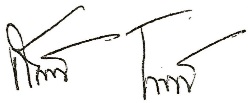                                                            (นายสมัคร  ตันกุลโรจน์)                                                     นายกองค์การบริหารส่วนตำบลทุ่งต่อ